О внесении изменений в муниципальную программу Яльчикского района Чувашской Республики «Развитие образования»Руководствуясь Бюджетным кодексом Российской Федерации, Уставом Яльчикского района Чувашской Республики, администрация Яльчикского района Чувашской Республики п о с т а н о в л я е т:1. Внести в муниципальную программу Яльчикского района Чувашской Республики «Развитие образования», утвержденную постановлением администрации Яльчикского района Чувашской Республики от 14 марта 2019 года №173 «Об утверждении муниципальной программы Яльчикского района Чувашской Республики «Развитие образования» (далее – Муниципальная программа), следующие изменения: 1) в паспорте Муниципальной программы позицию «Объемы финансирования муниципальной программы с разбивкой по годам реализации» изложить в следующей редакции:2) в разделе II Муниципальной программы подпрограмму «Поддержка развития образования» дополнить основным мероприятием 14 следующего содержания:«Основное мероприятие 14. Повышение качества образования в школах с низкими результатами обучения и в школах, функционирующих в неблагоприятных социальных условиях, путем реализации региональных проектов и распространения их результатов»;3) раздел III Муниципальной программы изложить в следующей редакции:«Раздел III. Обоснование объема финансовых ресурсов, необходимых для реализации муниципальной программы (с расшифровкой по источникам финансирования, этапам и годам реализации муниципальной программы)Муниципальная программа предусматривает программно-целевое финансирование мероприятий, что соответствует принципам формирования бюджета Яльчикского района.Финансовое обеспечение реализации муниципальной программы осуществляется за счет средств федерального бюджета, республиканского бюджета Чувашской Республики, бюджета Яльчикского района Чувашской Республики и внебюджетных источников.Объемы бюджетных ассигнований на реализацию муниципальной программы устанавливаются решением районного Собрания депутатов о бюджете Яльчикского района на очередной финансовый год и плановый период.Прогнозируемый объем финансирования муниципальной программы на 1 этапе составит 1583553,35 тыс. рублей, в том числе:в 2019 году – 206273,40 тыс. рублей;в 2020 году – 245620,40 тыс. рублей;в 2021 году – 219897,60 тыс. рублей;в 2022 году – 269586,25 тыс. рублей;в 2023 году – 219940,90 тыс. рублей;в 2024 году – 211117,40 тыс. рублей;в 2025 году – 211117,40 тыс. рублей;из них средства:федерального бюджета – 56979,50 тыс. рублей (3,6 процента), в том числе:в 2019 году – 974,20 тыс. рублей;в 2020 году – 6168,80 тыс. рублей;в 2021 году – 16252,00 тыс. рублей;в 2022 году – 16548,30 тыс. рублей;в 2023 году – 16685,60 тыс. рублей;в 2024 году – 175,30 тыс. рублей;в 2025 году – 175,30 тыс. рублей;республиканского бюджета Чувашской Республики – 1141433,34 тыс. рублей (72,1 процента), в том числе:в 2019 году – 163471,00 тыс. рублей;в 2020 году – 195047,20 тыс. рублей;в 2021 году – 142296,50 тыс. рублей;в 2022 году – 196603,44 тыс. рублей;в 2023 году – 145299,00 тыс. рублей;в 2024 году – 149308,10 тыс. рублей;в 2025 году – 149308,10 тыс. рублей;бюджета Яльчикского района Чувашской Республики – 221196,81 тыс. рублей (13,9 процентов), в том числе:в 2019 году – 25227,30 тыс. рублей;в 2020 году – 28650,00 тыс. рублей;в 2021 году – 35477,50 тыс. рублей;в 2022 году – 30646,11 тыс. рублей;в 2023 году – 32067,90 тыс. рублей;в 2024 году – 34564,00 тыс. рублей;в 2025 году – 34564,00 тыс. рублей;внебюджетных источников – 163943,70 тыс. рублей (10,4 процентов), в том числе:в 2019 году – 16600,90 тыс. рублей;в 2020 году – 15754,40 тыс. рублей;в 2021 году – 25788,40 тыс. рублей;в 2022 году – 25788,40 тыс. рублей;в 2023 году – 25788,40 тыс. рублей;в 2024 году – 27070,00 тыс. рублей;в 2025 году – 27070,00 тыс. рублей;На 2 этапе (в 2026–2030 годах) объем финансирования Муниципальной программы составит 1048478,50 тыс. рублей, из них средства:федерального бюджета – 876,50 тыс. рублей (0,1 процентов);республиканского бюджета Чувашской Республики – 746540,50 тыс. рублей (71,2 процент);бюджета Яльчикского района Чувашской Республики – 165711,50 тыс. рублей (15,8 процентов);внебюджетных источников – 135350,00 тыс. рублей (12,9 процентов).На 3 этапе (в 2031–2035 годах) объем финансирования Муниципальной программы составит 1048478,50 тыс. рублей, из них средства:федерального бюджета – 876,50 тыс. рублей (0,1 процентов);республиканского бюджета Чувашской Республики – 746540,50 тыс. рублей (71,2 процент);бюджета Яльчикского района Чувашской Республики – 165711,50 тыс. рублей (15,8 процентов);внебюджетных источников – 135350,00 тыс. рублей (12,9 процентов).Объемы финансирования муниципальной программы подлежат ежегодному уточнению исходя из реальных возможностей бюджетов всех уровней.Ресурсное обеспечение и прогнозная (справочная) оценка расходов за счет всех источников финансирования реализации муниципальной программы приведены в приложении № 2 к Муниципальной программе»;4) приложение № 2 к Муниципальной программе изложить в новой редакции согласно приложению № 1 к настоящему постановлению;5) в паспорте подпрограммы «Поддержка развития образования» Муниципальной программы позицию «Объемы финансирования подпрограммы с разбивкой по годам реализации» изложить в следующей редакции:6) в разделе 3 подпрограммы «Поддержка развития образования» Муниципальной программы: основное мероприятие 7 изложить в следующей редакции:«Основное мероприятие 7. Реализация мероприятий регионального проекта «Меры социальной поддержки».Мероприятие направлено на реализацию мероприятий регионального проекта «Поддержка семей, имеющих детей», на оказание комплексной психолого-педагогической и информационно-просветительской поддержки родителям, создание условий для раннего развития детей в возрасте до трех лет, реализацию программ психолого-педагогической, методической и консультативной помощи родителям детей, получающих дошкольное образование в семье.Мероприятие 7.1. Выплата единовременного пособия при всех формах устройства детей, лишенных родительского попечения, в семью за счет субвенции, предоставляемой из федерального бюджета.Мероприятие 7.2. Осуществление государственных полномочий Чувашской Республики по выплате компенсации платы, взимаемой с родителей (законных представителей) за присмотр и уход за детьми, посещающими образовательные организации, реализующие образовательную программу дошкольного образования на территории Чувашской Республики  за счет субвенции, предоставляемой из республиканского бюджета Чувашской Республики.Мероприятие 7.2.1 Выплата компенсации платы, взимаемой с родителей (законных представителей) за присмотр и уход за детьми, посещающими образовательные организации, реализующие образовательную программу дошкольного образования на территории Яльчикского района Чувашской Республики (за счет собственных средств).Мероприятие 7.3. Расходы, связанные с освобождением от платы (установлением льготного размера платы), взимаемой с родителей (законных представителей) за присмотр и уход за детьми в муниципальных дошкольных образовательных организациях.Мероприятие 7.4. Организация льготного питания для отдельных категорий учащихся в муниципальных общеобразовательных организациях.Мероприятие 7.5. Организация бесплатного горячего питания обучающихся, получающих начальное общее образование в государственных и муниципальных образовательных организациях.»;дополнить основным мероприятием 14 следующего содержания:«Основное мероприятие 14. Повышение качества образования в школах с низкими результатами обучения и в школах, функционирующих в неблагоприятных социальных условиях, путем реализации региональных проектов и распространения их результатов»;7) раздел 4 подпрограммы «Поддержка развития образования» Муниципальной программы изложить в следующей редакции:«Раздел 4. Обоснование объема финансовых ресурсов, необходимых для реализации подпрограммы (с расшифровкой по источникам финансирования, этапам и годам реализации подпрограммы)Финансовое обеспечение реализации подпрограммы осуществляется за счет средств федерального бюджета, республиканского бюджета Чувашской Республики, бюджета Яльчикского района Чувашской Республики и внебюджетных источников.Общий объем финансирования подпрограммы в 2019–2035 годах составит 3570560,55 тыс. рублей, в том числе за счет средств:федерального бюджета – 58732,50 тыс. рублей;республиканского бюджета Чувашской Республики – 2608108,34 тыс. рублей;бюджета Яльчикского района Чувашской Республики – 469076,01 тыс. рублей;внебюджетных источников – 434643,70 тыс. рублей.Прогнозируемый объем финансирования подпрограммы на 1 этапе составит 1527177,55 тыс. рублей, в том числе:в 2019 году – 200095,60 тыс. рублей;в 2020 году – 228607,90 тыс. рублей;в 2021 году – 213644,30 тыс. рублей;в 2022 году – 262899,25 тыс. рублей;в 2023 году – 213253,90 тыс. рублей;в 2024 году – 204338,30 тыс. рублей;в 2025 году – 204338,30 тыс. рублей;из них средства:федерального бюджета – 56842,2 тыс. рублей (3,7 процента), в том числе:в 2019 году – 974,20 тыс. рублей;в 2020 году – 6168,80 тыс. рублей;в 2021 году – 16252,00 тыс. рублей;в 2022 году – 16548,30 тыс. рублей;в 2023 году – 16685,60 тыс. рублей;в 2024 году – 175,30 тыс. рублей;в 2025 году – 175,30 тыс. рублей;республиканского бюджета Чувашской Республики – 1124078,34 тыс. рублей (73,6 процента), в том числе:в 2019 году – 162894,20 тыс. рублей;в 2020 году – 182769,50 тыс. рублей;в 2021 году – 141416,40 тыс. рублей;в 2022 году – 195698,34 тыс. рублей;в 2023 году – 144493,90 тыс. рублей;в 2024 году – 148403,00 тыс. рублей;в 2025 году – 148403,00 тыс. рублей;бюджета Яльчикского района Чувашской Республики – 182176,01 тыс. рублей (11,9 процентов), в том числе:в 2019 году – 19626,30 тыс. рублей;в 2020 году – 23743,50 тыс. рублей;в 2021 году – 30104,30 тыс. рублей;в 2022 году – 24864,21 тыс. рублей;в 2023 году – 26286,00 тыс. рублей;в 2024 году – 28690,00 тыс. рублей;в 2025 году – 28690,00 тыс. рублей;внебюджетных источников – 163860,50 тыс. рублей (10,8 процентов), в том числе:в 2019 году – 16600,90 тыс. рублей;в 2020 году – 15754,40 тыс. рублей;в 2021 году – 25788,40 тыс. рублей;в 2022 году – 25788,40 тыс. рублей;в 2023 году – 25788,40 тыс. рублей;в 2024 году – 27070,00 тыс. рублей;в 2025 году – 27070,00 тыс. рублей;На 2 этапе (в 2026–2030 годах) объем финансирования подпрограммы составит 1021691,50 тыс. рублей, из них средства:федерального бюджета – 876,50 тыс. рублей (0,08 процентов);республиканского бюджета Чувашской Республики – 742015,00 тыс. рублей (72,6 процента);бюджета Яльчикского района Чувашской Республики – 143450,00 тыс. рублей (14,04 процентов);внебюджетных источников – 135350,00 тыс. рублей (13,2 процентов).На 3 этапе (в 2031–2035 годах) объем финансирования подпрограммы составит 1021691,50 тыс. рублей, из них средства:федерального бюджета – 876,50 тыс. рублей (0,1 процентов);республиканского бюджета Чувашской Республики – 742015,00 тыс. рублей (72,6 процента);бюджета Яльчикского района Чувашской Республики – 143450,00 тыс. рублей (14,04 процента);внебюджетных источников – 135350,00 тыс. рублей (13,2 процента).Объемы финансирования подпрограммы подлежат ежегодному уточнению исходя из реальных возможностей бюджетов всех уровней.Ресурсное обеспечение реализации подпрограммы за счет всех источников финансирования приведено в приложении к подпрограмме и ежегодно будет уточняться.»;8) приложение к подпрограмме «Поддержка развития образования» Муниципальной программы изложить в новой редакции согласно приложению № 2 к настоящему постановлению;9) в паспорте подпрограммы «Молодежь Яльчикского района Чувашской Республики» Муниципальной программы позицию «Объемы финансирования подпрограммы с разбивкой по годам реализации» изложить в следующей редакции:10) раздел 4 подпрограммы «Молодежь Яльчикского района Чувашской Республики» Муниципальной программы изложить в следующей редакции:«Раздел 4. Обоснование объема финансовых ресурсов, необходимых для реализации подпрограммы (с расшифровкой по источникам финансирования, этапам и годам реализации подпрограммы)Финансовое обеспечение реализации подпрограммы осуществляется за счет средств бюджета Яльчикского района Чувашской Республики.Общий объем финансирования подпрограммы в 2019–2035 годах составит 29903,80 тыс. рублей, в том числе за счет средств:бюджета Яльчикского района Чувашской Республики – 29903,80 тыс. рублей.Прогнозируемый объем финансирования подпрограммы на 1 этапе составит 11163,80 тыс. рублей, в том числе:в 2019 году – 1871,10 тыс. рублей;в 2020 году – 8,90 тыс. рублей;в 2021 году – 1847,60 тыс. рублей;в 2022 году – 1844,10 тыс. рублей;в 2023 году – 1844,10 тыс. рублей;в 2024 году – 1874,00 тыс. рублей;в 2025 году – 1874,00 тыс. рублей;из них средства:бюджета Яльчикского района Чувашской Республики – 11163,80 тыс. рублей (100,0 процентов), в том числе:в 2019 году – 19626,30 тыс. рублей;в 2020 году – 23743,50 тыс. рублей;в 2021 году – 30104,30 тыс. рублей;в 2022 году – 24864,21 тыс. рублей;в 2023 году – 26286,00 тыс. рублей;в 2024 году – 28690,00 тыс. рублей;в 2025 году – 28690,00 тыс. рублей.На 2 этапе (в 2026–2030 годах) объем финансирования подпрограммы составит 9370,00 тыс. рублей, из них средства:бюджета Яльчикского района Чувашской Республики – 9370,00 тыс. рублей (100,0 процентов).На 3 этапе (в 2031–2035 годах) объем финансирования подпрограммы составит 9370,00 тыс. рублей, из них средства:бюджета Яльчикского района Чувашской Республики – 9370,00 тыс. рублей (100,0 процентов).Объемы финансирования подпрограммы подлежат ежегодному уточнению исходя из реальных возможностей бюджетов всех уровней.Ресурсное обеспечение реализации подпрограммы за счет всех источников финансирования приведено в приложении к подпрограмме и ежегодно будет уточняться.»;11) приложение к подпрограмме «Молодежь Яльчикского района Чувашской Республики» Муниципальной программы изложить в новой редакции согласно приложению № 3 к настоящему постановлению.2. Настоящее постановление вступает в силу с момента его официального опубликования.Глава администрацииЯльчикского района                                                                                                      Л.В. ЛевыйПриложение № 1 к постановлению администрации  Яльчикского района Чувашской Республикиот __________ № ____Приложение № 2к муниципальной программеЯльчикского района Чувашской Республики«Развитие образования»РЕСУРСНОЕ ОБЕСПЕЧЕНИЕи прогнозная (справочная) оценка расходов за счет всех источников финансирования реализации муниципальной программы Яльчикского района Чувашской Республики «Развитие образования»_________________________Приложение № 2 к постановлению администрации  Яльчикского района Чувашской Республикиот _________ № ____Приложение к подпрограмме«Поддержка  развития образования» муниципальной программы Яльчикского района Чувашской Республики «Развитие образования»РЕСУРСНОЕ ОБЕСПЕЧЕНИЕреализации подпрограммы «Поддержка развития образования» муниципальной программы Яльчикского района Чувашской Республики  «Развитие образования» за счет всех источников финансирования____________________________Приложение № 3 к постановлению администрации  Яльчикского района Чувашской Республикиот ___________ № ____Приложениек подпрограмме «Молодежь Яльчикского района Чувашской Республики» муниципальной программы Яльчикского района Чувашской Республики «Развитие образования» РЕСУРСНОЕ ОБЕСПЕЧЕНИЕреализации подпрограммы «Молодежь Яльчикского района Чувашской Республики» муниципальной программы Яльчикского района Чувашской Республики «Развитие образования» за счет средств всех источников финансирования________________________Чӑваш РеспубликиЕлчӗк районӗЕлчӗк районадминистрацийӗЙЫШӐНУ2021 ҫ.  июнěн 16- мӗшӗ № 317Елчӗк ялӗ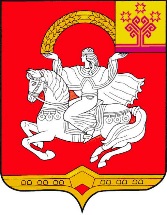 Чувашская  РеспубликаЯльчикский районАдминистрацияЯльчикского районаПОСТАНОВЛЕНИЕ      «16»  июня   2021 г. №317 село Яльчики«Объемы финансирования муниципальной программы с разбивкой по годам реализации –прогнозируемый объем финансирования мероприятий муниципальной программы в 2019–2035 годах составляет 3680510,35 тыс. рублей, в том числе:в 2019 году – 206273,40 тыс. рублей;в 2020 году – 245620,40 тыс. рублей;в 2021 году – 219897,60 тыс. рублей;в 2022 году – 269586,25 тыс. рублей;в 2023 году – 219940,90 тыс. рублей;в 2024 году – 211117,40 тыс. рублей;в 2025 году – 211117,40 тыс. рублей;в 2026-2030 годах – 1048478,50 тыс. рублей;в 2031-2035 годах – 1048478,50 тыс. рублей;из них средства:федерального бюджета – 58732,50 тыс. рублей 
(1,6 процент), в том числе:в 2019 году – 974,20 тыс. рублей;в 2020 году – 6168,80 тыс. рублей;в 2021 году – 16252,00 тыс. рублей;в 2022 году – 16548,30 тыс. рублей;в 2023 году – 16685,60 тыс. рублей;в 2024 году – 175,30 тыс. рублей;в 2025 году – 175,30 тыс. рублей;в 2026–2030 годах – 876,50 тыс. рублей;в 2031–2035 годах – 876,50 тыс. рублей;республиканского бюджета Чувашской Республики – 2634514,34 тыс. рублей (71,7 процент), в том числе:в 2019 году – 163471,00 тыс. рублей;в 2020 году – 195047,20 тыс. рублей;в 2021 году – 142296,40 тыс. рублей;в 2022 году – 196603,44 тыс. рублей;в 2023 году – 145398,40 тыс. рублей;в 2024 году – 149308,10 тыс. рублей;в 2025 году – 149308,10 тыс. рублей;в 2026–2030 годах – 746540,50 тыс. рублей;в 2031–2035 годах – 746540,50 тыс. рублей;бюджета Яльчикского района Чувашской Республики – 552619,81 тыс. рублей (15,0 процентов), в том числе:в 2019 году – 25227,30 тыс. рублей;в 2020 году – 28650,00 тыс. рублей;в 2021 году – 35477,50 тыс. рублей;в 2022 году – 30646,11 тыс. рублей;в 2023 году – 32067,90 тыс. рублей;в 2024 году – 34564,00 тыс. рублей;в 2025 году – 34564,00 тыс. рублей;в 2026–2030 годах – 165711,50 тыс. рублей;в 2031–2035 годах – 165711,50 тыс. рублей;внебюджетных источников – 434643,70 тыс. рублей (11,8 процентов), в том числе:в 2019 году – 16600,90 тыс. рублей;в 2020 году – 15754,40 тыс. рублей;в 2021 году – 25871,60 тыс. рублей;в 2022 году – 25788,40 тыс. рублей;в 2023 году – 25788,40 тыс. рублей;в 2024 году – 27070,00 тыс. рублей;в 2025 году – 27070,00 тыс. рублей;в 2026–2030 годах – 135350,00 тыс. рублей;в 2031–2035 годах – 135350,00 тыс. рублей.Объемы и источники финансирования муниципальной программы уточняются при формировании муниципального бюджета Яльчикского района на очередной финансовый год и плановый период»;«Объемы финансирования подпрограммы с разбивкой по годам реализации–прогнозируемые объемы финансирования реализации мероприятий подпрограммы в 2019–2035 годах составляют 3570560,55 тыс. рублей, в том числе:в 2019 году – 200095,60 тыс. рублей;в 2020 году – 228607,90 тыс. рублей;в 2021 году – 213644,30 тыс. рублей;в 2022 году – 262899,25 тыс. рублей;в 2023 году – 213253,90 тыс. рублей;в 2024 году – 204338,30 тыс. рублей;в 2025 году – 204338,30 тыс. рублей;в 2026–2030 годах – 1 021691,50 тыс. рублей;в 2031–2035 годах – 1 021691,50 тыс. рублей;из них средства:федерального бюджета – 58732,50 тыс. рублей 
(1,6 процент), в том числе:в 2019 году – 974,20 тыс. рублей;в 2020 году – 6168,80 тыс. рублей;в 2021 году – 16252,00 тыс. рублей;в 2022 году – 16548,30 тыс. рублей;в 2023 году – 16685,60 тыс. рублей;в 2024 году – 175,30 тыс. рублей;в 2025 году – 175,30 тыс. рублей;в 2026–2030 годах – 876,50 тыс. рублей;в 2031–2035 годах – 876,50 тыс. рублей;республиканского бюджета Чувашской Республики – 2608108,34 тыс. рублей (73,0 процента), в том числе:в 2019 году – 162894,20 тыс. рублей;в 2020 году – 182769,50 тыс. рублей;в 2021 году – 141416,40 тыс. рублей;в 2022 году – 195698,34 тыс. рублей;в 2023 году – 144493,90 тыс. рублей;в 2024 году – 148403,00 тыс. рублей;в 2025 году – 148403,00 тыс. рублей;в 2026–2030 годах – 742015,00 тыс. рублей;в 2031–2035 годах – 742015,00 тыс. рублей;бюджета Яльчикского района Чувашской Республики – 469076,01 тыс. рублей (13,1 процентов), в том числе:в 2019 году – 19626,30 тыс. рублей;в 2020 году – 23743,50 тыс. рублей;в 2021 году – 30104,30 тыс. рублей;в 2022 году – 24864,21 тыс. рублей;в 2023 году – 26286,00 тыс. рублей;в 2024 году – 28690,00 тыс. рублей;в 2025 году – 28690,00 тыс. рублей;в 2026–2030 годах – 143450,00 тыс. рублей;в 2031–2035 годах – 143450,00 тыс. рублей;внебюджетных источников 434643,70 тыс. рублей 
(12,3 процентов), в том числе:в 2019 году – 16600,90 тыс. рублей;в 2020 году – 15754,40 тыс. рублей;в 2021 году – 25871,60 тыс. рублей;в 2022 году – 25788,40 тыс. рублей;в 2023 году – 25788,40 тыс. рублей;в 2024 году – 27070,00 тыс. рублей;в 2025 году – 27070,00 тыс. рублей;в 2026–2030 годах – 135350,00 тыс. рублей;в 2031–2035 годах – 135350,00 тыс. рублей.Объемы финансирования Муниципальной программы подлежат ежегодному уточнению исходя из реальных возможностей бюджетов всех уровней.»;«Объемы финансирования подпрограммы с разбивкой по годам реализации–прогнозируемые объемы финансирования реализации мероприятий подпрограммы в 2019–2035 годах составляют 29903,8 тыс. рублей, в том числе:в 2019 году – 1871,10 тыс. рублей;в 2020 году – 8,90 тыс. рублей;в 2021 году – 1847,60 тыс. рублей;в 2022 году – 1844,10 тыс. рублей;в 2023 году – 1844,10 тыс. рублей;в 2024 году – 1874,00 тыс. рублей;в 2025 году – 1874,00 тыс. рублей;в 2026–2030 годах – 9370,00 тыс. рублей;в 2031–2035 годах – 9370,00 тыс. рублей;из них средства:бюджета Яльчикского района Чувашской Республики – 469076,01 тыс. рублей (100,0 процентов), в том числе:в 2019 году – 1871,10 тыс. рублей;в 2020 году – 8,90 тыс. рублей;в 2021 году – 1847,60 тыс. рублей;в 2022 году – 1844,10 тыс. рублей;в 2023 году – 1844,10 тыс. рублей;в 2024 году – 1874,00 тыс. рублей;в 2025 году – 1874,00 тыс. рублей;в 2026–2030 годах – 9370,00 тыс. рублей;в 2031–2035 годах – 9370,00 тыс. рублей.Объемы финансирования подпрограммы подлежат ежегодному уточнению исходя из реальных возможностей бюджетов всех уровней.»;СтатусНаименование муниципальной программы Яльчикского района Чувашской Республики (подпрограммы муниципальной программы Яльчикского района Чувашской Республики), основных мероприятий подпрограммИсточники финансированияРасходы по годам, тыс. рублей Расходы по годам, тыс. рублей Расходы по годам, тыс. рублей Расходы по годам, тыс. рублей Расходы по годам, тыс. рублей Расходы по годам, тыс. рублей Расходы по годам, тыс. рублей Расходы по годам, тыс. рублей Расходы по годам, тыс. рублей ВсегоСтатусНаименование муниципальной программы Яльчикского района Чувашской Республики (подпрограммы муниципальной программы Яльчикского района Чувашской Республики), основных мероприятий подпрограммИсточники финансирования2019 год2020 год2021 год2022 год2023 год2024 год2025 год2026-2030 гг.2031-2035 гг.Всего123456789 10 111213Муниципальная программа Яльчикского района Чувашской Республики«Развитие образования»всего206273,40245620,40219897,60269586,25219940,90211117,40211117,401048478,501048478,503680510,35Муниципальная программа Яльчикского района Чувашской Республики«Развитие образования»федеральный бюджет974,206168,8016252,0016548,3016685,60175,30175,30876,50876,5058732,50Муниципальная программа Яльчикского района Чувашской Республики«Развитие образования»республиканский бюджет Чувашской Республики163471,00195047,20142296,50196603,44145399,00149308,10149308,10746540,50746540,502634514,34Муниципальная программа Яльчикского района Чувашской Республики«Развитие образования»бюджет Яльчикского района Чувашской Республики25227,3028650,0035477,5030646,1132067,9034564,0034564,00165711,50165711,50552619,81Муниципальная программа Яльчикского района Чувашской Республики«Развитие образования»внебюджетные источники16600,9015754,4025 871,6025 788,4025 788,4027070,0027070,00135350,00135350,00434643,70Подпрограмма«Поддержка развития образования» всего200 095,60228 607,90213 644,30262 899,25213 253,90204 338,30204 338,301021691,501 02191,503570560,55Подпрограмма«Поддержка развития образования» федеральный бюджет974,206 168,8016 252,0016 548,3016 685,60175,30175,30876,50876,5058732,50Подпрограмма«Поддержка развития образования» республиканский бюджет Чувашской Республики162 894,20182 769,50141 416,40195 698,34144 493,90148 403,00148 403,00742 015,00742 015,002608108,34Подпрограмма«Поддержка развития образования» бюджет Яльчикского района Чувашской Республики19 626,3023 915,2030 104,3024 864,2126286,028 690,0028 690,00143 450,00143 450,00469076,01Подпрограмма«Поддержка развития образования» внебюджетные источники16 600,9015 754,4025 871,6025 788,4025 788,4027 070,0027 070,00135 350,00135 350,00434643,70Подпрограмма«Молодежь Яльчикского района Чувашской Республики»всего1 871,108,901 847,601 844,101 844,101 874,001 874,009 370,009 370,0029903,80Подпрограмма«Молодежь Яльчикского района Чувашской Республики»федеральный бюджет0,000,000,000,000,000,000,000,000,000,00Подпрограмма«Молодежь Яльчикского района Чувашской Республики»республиканский бюджет Чувашской Республики0,000,000,000,000,000,000,000,000,000,00Подпрограмма«Молодежь Яльчикского района Чувашской Республики»бюджет Яльчикского района Чувашской Республики1 871,108,901 847,601 844,101 844,101 874,001 874,009 370,009 370,0029903,80Подпрограмма«Молодежь Яльчикского района Чувашской Республики»внебюджетные источники0,000,000,000,000,000,000,000,000,000,00Подпрограмма «Создание в Яльчикском районе новых мест в общеобразовательных организациях в соответствии с прогнозируемой потребностью и современными условиями обучения»всего0,0012425,200,000,000,000,000,000,000,0012425,20Подпрограмма «Создание в Яльчикском районе новых мест в общеобразовательных организациях в соответствии с прогнозируемой потребностью и современными условиями обучения»федеральный бюджет0,000,000,000,000,000,000,000,000,000,00Подпрограмма «Создание в Яльчикском районе новых мест в общеобразовательных организациях в соответствии с прогнозируемой потребностью и современными условиями обучения»республиканский бюджет Чувашской Республики0,0011679,700,000,000,000,000,000,000,0011679,70Подпрограмма «Создание в Яльчикском районе новых мест в общеобразовательных организациях в соответствии с прогнозируемой потребностью и современными условиями обучения»бюджет Яльчикского района Чувашской Республики0,00745,500,000,000,000,000,000,000,00745,50Подпрограмма «Создание в Яльчикском районе новых мест в общеобразовательных организациях в соответствии с прогнозируемой потребностью и современными условиями обучения»внебюджетные источники0,000,000,000,000,000,000,000,000,000,00Обеспечение реализации муниципальной программы  Яльчикском районе Чувашской Республики «Развитие образования» Обеспечение реализации муниципальной программы  Яльчикском районе Чувашской Республики «Развитие образования» всего4306,704578,404405,604842,904842,904905,104905,1024525,5024525,5081837,70Обеспечение реализации муниципальной программы  Яльчикском районе Чувашской Республики «Развитие образования» Обеспечение реализации муниципальной программы  Яльчикском районе Чувашской Республики «Развитие образования» федеральный бюджет0,000,000,000,000,000,000,000,000,000,00Обеспечение реализации муниципальной программы  Яльчикском районе Чувашской Республики «Развитие образования» Обеспечение реализации муниципальной программы  Яльчикском районе Чувашской Республики «Развитие образования» республиканский бюджет Чувашской Республики576,80598,00880,00905,10905,10905,10905,104525,504525,5014726,20Обеспечение реализации муниципальной программы  Яльчикском районе Чувашской Республики «Развитие образования» Обеспечение реализации муниципальной программы  Яльчикском районе Чувашской Республики «Развитие образования» бюджет Яльчикского района Чувашской Республики3729,903980,403525,603937,803937,804000,004000,0020000,0020000,0067111,50Обеспечение реализации муниципальной программы  Яльчикском районе Чувашской Республики «Развитие образования» Обеспечение реализации муниципальной программы  Яльчикском районе Чувашской Республики «Развитие образования» внебюджетные источники0,000,000,000,000,000,000,000,000,000,00Наименование подпрограммы муниципальной программы Яльчикского района Чувашской Республики (основного мероприятия, мероприятия)Ответственный исполнитель, соисполнители муниципальной программы Яльчикского района Чувашской РеспубликиКод бюджетной классификацииКод бюджетной классификацииКод бюджетной классификацииКод бюджетной классификацииИсточники финансированияРасходы по годам, тыс. рублейРасходы по годам, тыс. рублейРасходы по годам, тыс. рублейРасходы по годам, тыс. рублейРасходы по годам, тыс. рублейРасходы по годам, тыс. рублейРасходы по годам, тыс. рублейРасходы по годам, тыс. рублейРасходы по годам, тыс. рублейНаименование подпрограммы муниципальной программы Яльчикского района Чувашской Республики (основного мероприятия, мероприятия)Ответственный исполнитель, соисполнители муниципальной программы Яльчикского района Чувашской РеспубликиКод бюджетной классификацииКод бюджетной классификацииКод бюджетной классификацииКод бюджетной классификацииИсточники финансирования2019 г.2020 г.2021 г.2022 г.2023 г.2024 г.2025 г.2026-2030 гг.2031-2035 гг.Наименование подпрограммы муниципальной программы Яльчикского района Чувашской Республики (основного мероприятия, мероприятия)Ответственный исполнитель, соисполнители муниципальной программы Яльчикского района Чувашской Республикиглавный распорядитель бюджетных средствраздел, подразделцелевая статья расходовгруппа (подгруппа) вида расходовИсточники финансирования2019 г.2020 г.2021 г.2022 г.2023 г.2024 г.2025 г.2026-2030 гг.2031-2035 гг.2345678111213141516171819Подпрограмма «Поддержка развития образования»Отдел образования и молодежной политики администрации Яльчикского района Чувашской Республикиххххвсего200 095,60228 607,90213 644,30262 899,25213 253,90204 338,30204 338,301021691,501 021 691,50Подпрограмма «Поддержка развития образования»Отдел образования и молодежной политики администрации Яльчикского района Чувашской Республикиххххфедеральный бюджет974,206 168,8016 252,0016 548,3016 685,60175,30175,30876,50876,50Подпрограмма «Поддержка развития образования»Отдел образования и молодежной политики администрации Яльчикского района Чувашской Республикиххххреспубликанский бюджет Чувашской Республики162 894,20182 769,50141 416,40195 698,34144 493,90148 403,00148 403,00742 015,00742 015,00Подпрограмма «Поддержка развития образования»Отдел образования и молодежной политики администрации Яльчикского района Чувашской Республикиххххбюджет Яльчикского района Чувашской Республики19 626,3023 915,2030 104,3024 864,2126286,028 690,0028 690,00143 450,00143 450,00Подпрограмма «Поддержка развития образования»Отдел образования и молодежной политики администрации Яльчикского района Чувашской Республикиххххвнебюджетные источники16 600,9015 754,4025 871,6025 788,4025 788,4027 070,0027 070,00135 350,00135 350,00Основное мероприятие 1. Обеспечение деятельности организаций в сфере образованияОтдел образования и молодежной политики администрации Яльчикского района Чувашской Республикиххххвсего28 240,1021 532,9033 445,2024 998,1029 687,6030 770,0030 770,00153 850,00153 850,00Основное мероприятие 1. Обеспечение деятельности организаций в сфере образованияОтдел образования и молодежной политики администрации Яльчикского района Чувашской Республикиххххфедеральный бюджет0,000,000,000,000,000,000,000,000,00Основное мероприятие 1. Обеспечение деятельности организаций в сфере образованияОтдел образования и молодежной политики администрации Яльчикского района Чувашской Республикиххххреспубликанский бюджет Чувашской Республики375,501 122,600,000,000,000,000,000,000,00Основное мероприятие 1. Обеспечение деятельности организаций в сфере образованияОтдел образования и молодежной политики администрации Яльчикского района Чувашской Республикиххххбюджет Яльчикского района Чувашской Республики13 614,5011 803,9018 292,009 928,1014 617,6015 700,0015 700,0078 500,0078 500,00Основное мероприятие 1. Обеспечение деятельности организаций в сфере образованияОтдел образования и молодежной политики администрации Яльчикского района Чувашской Республикиххххвнебюджетные источники14 250,108 606,4015 153,2015 070,0015 070,0015 070,0015 070,0075 350,0075 350,00Мероприятие 1.1. Обеспечение деятельности детских дошкольных образовательных организацийОтдел образования и молодежной политики администрации Яльчикского района Чувашской Республикиххххвсего4 923,53719,16 143,404 598,55227,55400,05400,027000,027000,0Мероприятие 1.1. Обеспечение деятельности детских дошкольных образовательных организацийОтдел образования и молодежной политики администрации Яльчикского района Чувашской Республикиххххфедеральный бюджет0,000,000,000,000,000,000,000,000,00Мероприятие 1.1. Обеспечение деятельности детских дошкольных образовательных организацийОтдел образования и молодежной политики администрации Яльчикского района Чувашской Республикиххххреспубликанский бюджет Чувашской Республикибюджет Яльчикского района Чувашской Республики0,000,000,000,000,000,000,000,000,00Мероприятие 1.1. Обеспечение деятельности детских дошкольных образовательных организацийОтдел образования и молодежной политики администрации Яльчикского района Чувашской Республики9740701Ц710170670611бюджет Яльчикского района Чувашской Республики2 323,502 150,203 243,41 698,502 327,502 500,002 500,0012 500,0012 500,00Мероприятие 1.1. Обеспечение деятельности детских дошкольных образовательных организацийОтдел образования и молодежной политики администрации Яльчикского района Чувашской Республики9740701Ц710170670612бюджет Яльчикского района Чувашской Республики0,0060,50,000,000,000,000,000,000,00Мероприятие 1.1. Обеспечение деятельности детских дошкольных образовательных организацийОтдел образования и молодежной политики администрации Яльчикского района Чувашской Республики9740701Ц710170670200внебюджетные источники2 600,001 508,402 900,002 900,002 900,002 900,002 900,0014 500,0014 500,00Мероприятие 1.2. Обеспечение деятельности муниципальных общеобразовательных организацийОтдел образования и молодежной политики администрации Яльчикского района Чувашской Республикиххххвсего21139,514872,026 160,00193 09,223 350,2024 170,024 170,0120 850,0120850,0Мероприятие 1.2. Обеспечение деятельности муниципальных общеобразовательных организацийОтдел образования и молодежной политики администрации Яльчикского района Чувашской Республикиххххфедеральный бюджет0,000,000,000,000,000,000,000,000,00Мероприятие 1.2. Обеспечение деятельности муниципальных общеобразовательных организацийОтдел образования и молодежной политики администрации Яльчикского района Чувашской Республикиххххреспубликанский бюджет Чувашской Республики0,000,000,000,000,000,000,000,000,00Мероприятие 1.2. Обеспечение деятельности муниципальных общеобразовательных организацийОтдел образования и молодежной политики администрации Яльчикского района Чувашской Республики9740702Ц710170550611бюджет Яльчикского района Чувашской Республики9 508,207 422,613 476,07 139,2011 180,212 000,0012 000,0060 000,0060 000,00Мероприятие 1.2. Обеспечение деятельности муниципальных общеобразовательных организацийОтдел образования и молодежной политики администрации Яльчикского района Чувашской Республики9740702Ц710170550112бюджет Яльчикского района Чувашской Республики0,0065,500,000,000,000,000,000,000,00Мероприятие 1.2. Обеспечение деятельности муниципальных общеобразовательных организацийОтдел образования и молодежной политики администрации Яльчикского района Чувашской Республики9740702Ц710170550612бюджет Яльчикского района Чувашской Республики0,00285,9430,80,000,000,000,000,000,00Мероприятие 1.2. Обеспечение деятельности муниципальных общеобразовательных организацийОтдел образования и молодежной политики администрации Яльчикского района Чувашской Республики9740702Ц710170550200внебюджетные источники11 533,307 098,0012 253,2012 170,0012 170,0012 170,0012 170,0060 850,0060 850,00Мероприятие 1.2. Обеспечение деятельности муниципальных общеобразовательных организацийОтдел образования и молодежной политики администрации Яльчикского района Чувашской Республики9740702Ц710170550800внебюджетные источники98,000,000,000,000,000,000,000,000,00Мероприятие 1.3. Обеспечение деятельности муниципальных организаций дополнительного образования Чувашской РеспубликиОтдел образования и молодежной политики администрации Яльчикского района Чувашской Республикиххххвсего1 745,601 747,601 141,81 090,401 109,901 200,001 200,006 000,006 000,00Мероприятие 1.3. Обеспечение деятельности муниципальных организаций дополнительного образования Чувашской РеспубликиОтдел образования и молодежной политики администрации Яльчикского района Чувашской Республикиххххфедеральный бюджет0,000,000,000,000,000,000,000,000,00Мероприятие 1.3. Обеспечение деятельности муниципальных организаций дополнительного образования Чувашской РеспубликиОтдел образования и молодежной политики администрации Яльчикского района Чувашской Республикиххххреспубликанский бюджет Чувашской Республики0,000,000,000,000,000,000,000,000,00Мероприятие 1.3. Обеспечение деятельности муниципальных организаций дополнительного образования Чувашской РеспубликиОтдел образования и молодежной политики администрации Яльчикского района Чувашской Республики9740703Ц710170560611бюджет Яльчикского района Чувашской Республики1 745,601 739,601 126,31 090,401 109,901 200,001 200,006 000,006 000,00Мероприятие 1.3. Обеспечение деятельности муниципальных организаций дополнительного образования Чувашской РеспубликиОтдел образования и молодежной политики администрации Яльчикского района Чувашской Республики9740703Ц710170560612бюджет Яльчикского района Чувашской Республики0,008,0015,50,000,000,000,000,000,00Мероприятие 1.4.Софинансирование расходных обязательств муниципальных образований, связанных с повышением заработной платы педагогических работников муниципальных организаций дополнительного образования детей в соответствии с Указом Президента Российской Федерации от 1 июня 2012 года №761 «О национальной стратегии действий в интересах детей на 2012-2017 годы»Отдел образования и молодежной политики администрации Яльчикского района Чувашской Республикиххххвсего431,60410,900,000,000,000,000,000,000,00Мероприятие 1.4.Софинансирование расходных обязательств муниципальных образований, связанных с повышением заработной платы педагогических работников муниципальных организаций дополнительного образования детей в соответствии с Указом Президента Российской Федерации от 1 июня 2012 года №761 «О национальной стратегии действий в интересах детей на 2012-2017 годы»Отдел образования и молодежной политики администрации Яльчикского района Чувашской Республикиххххфедеральный бюджет0,000,000,000,000,000,000,000,000,00Мероприятие 1.4.Софинансирование расходных обязательств муниципальных образований, связанных с повышением заработной платы педагогических работников муниципальных организаций дополнительного образования детей в соответствии с Указом Президента Российской Федерации от 1 июня 2012 года №761 «О национальной стратегии действий в интересах детей на 2012-2017 годы»Отдел образования и молодежной политики администрации Яльчикского района Чувашской Республики9740703Ц7101S7080611республиканский бюджет Чувашской Республики375,50241,10,000,000,000,000,000,000,00Мероприятие 1.4.Софинансирование расходных обязательств муниципальных образований, связанных с повышением заработной платы педагогических работников муниципальных организаций дополнительного образования детей в соответствии с Указом Президента Российской Федерации от 1 июня 2012 года №761 «О национальной стратегии действий в интересах детей на 2012-2017 годы»Отдел образования и молодежной политики администрации Яльчикского района Чувашской Республики9740703Ц7101S7080621республиканский бюджет Чувашской Республики0,00145,10,000,000,000,000,000,000,00Мероприятие 1.4.Софинансирование расходных обязательств муниципальных образований, связанных с повышением заработной платы педагогических работников муниципальных организаций дополнительного образования детей в соответствии с Указом Президента Российской Федерации от 1 июня 2012 года №761 «О национальной стратегии действий в интересах детей на 2012-2017 годы»Отдел образования и молодежной политики администрации Яльчикского района Чувашской Республики9740703Ц7101S7080611бюджет Яльчикского района Чувашской Республики37,2015,40,000,000,000,000,000,000,00Мероприятие 1.4.Софинансирование расходных обязательств муниципальных образований, связанных с повышением заработной платы педагогических работников муниципальных организаций дополнительного образования детей в соответствии с Указом Президента Российской Федерации от 1 июня 2012 года №761 «О национальной стратегии действий в интересах детей на 2012-2017 годы»Отдел образования и молодежной политики администрации Яльчикского района Чувашской Республики621бюджет Яльчикского района Чувашской Республики0,009,30,000,000,000,000,000,000,00Мероприятие 1.4.Софинансирование расходных обязательств муниципальных образований, связанных с повышением заработной платы педагогических работников муниципальных организаций дополнительного образования детей в соответствии с Указом Президента Российской Федерации от 1 июня 2012 года №761 «О национальной стратегии действий в интересах детей на 2012-2017 годы»Отдел образования и молодежной политики администрации Яльчикского района Чувашской Республики9740703Ц7101S7080100внебюджетные источники18,800,000,000,000,000,000,000,000,00Мероприятие 1.5.Софинансирование расходных обязательств муниципальных образований, связанных с оплатой труда  работников муниципальных учреждений в связи с сокращением объемов предпринимательской и иной приносящей доход деятельности в условиях приостановления (ограничения)Отдел образования и молодежной политики администрации Яльчикского района Чувашской Республикиххххвсего0,00783,400,00,00,00,00,00,00,0Мероприятие 1.5.Софинансирование расходных обязательств муниципальных образований, связанных с оплатой труда  работников муниципальных учреждений в связи с сокращением объемов предпринимательской и иной приносящей доход деятельности в условиях приостановления (ограничения)Отдел образования и молодежной политики администрации Яльчикского района Чувашской Республикиххххфедеральный бюджет0,000,000,00,00,00,00,00,00,0Мероприятие 1.5.Софинансирование расходных обязательств муниципальных образований, связанных с оплатой труда  работников муниципальных учреждений в связи с сокращением объемов предпринимательской и иной приносящей доход деятельности в условиях приостановления (ограничения)Отдел образования и молодежной политики администрации Яльчикского района Чувашской Республики9740703Ц7101S602С612республиканский бюджет Чувашской Республики0,00232,700,000,000,000,000,000,000,00Мероприятие 1.5.Софинансирование расходных обязательств муниципальных образований, связанных с оплатой труда  работников муниципальных учреждений в связи с сокращением объемов предпринимательской и иной приносящей доход деятельности в условиях приостановления (ограничения)Отдел образования и молодежной политики администрации Яльчикского района Чувашской Республики9740703Ц7101S602С622республиканский бюджет Чувашской Республики0,00503,700,000,000,000,000,000,000,00Мероприятие 1.5.Софинансирование расходных обязательств муниципальных образований, связанных с оплатой труда  работников муниципальных учреждений в связи с сокращением объемов предпринимательской и иной приносящей доход деятельности в условиях приостановления (ограничения)Отдел образования и молодежной политики администрации Яльчикского района Чувашской Республики9740703Ц7101S602С612бюджет Яльчикского района Чувашской Республики0,0014,600,000,000,000,000,000,000,00Мероприятие 1.5.Софинансирование расходных обязательств муниципальных образований, связанных с оплатой труда  работников муниципальных учреждений в связи с сокращением объемов предпринимательской и иной приносящей доход деятельности в условиях приостановления (ограничения)Отдел образования и молодежной политики администрации Яльчикского района Чувашской Республики9740703Ц7101S602С622бюджет Яльчикского района Чувашской Республики0,0032,400,000,000,000,000,000,000,00Мероприятие 1.5.Софинансирование расходных обязательств муниципальных образований, связанных с оплатой труда  работников муниципальных учреждений в связи с сокращением объемов предпринимательской и иной приносящей доход деятельности в условиях приостановления (ограничения)Отдел образования и молодежной политики администрации Яльчикского района Чувашской Республики9740703Ц7101S7080600внебюджетные источники0,000,000,000,000,000,000,000,000,00Основное мероприятие 2. Финансовое обеспечение получения дошкольного образования, начального общего, основного общего, среднего общего образованияОтдел образования и молодежной политики администрации Яльчикского района Чувашской Республикиххххвсего150 536,50155 248,80141 072,30144 147,70144 147,70148 022,20148 022,20740 111,00740 111,00Основное мероприятие 2. Финансовое обеспечение получения дошкольного образования, начального общего, основного общего, среднего общего образованияОтдел образования и молодежной политики администрации Яльчикского района Чувашской Республикиххххфедеральный бюджет0,00,00,00,00,00,00,00,00,0Основное мероприятие 2. Финансовое обеспечение получения дошкольного образования, начального общего, основного общего, среднего общего образованияОтдел образования и молодежной политики администрации Яльчикского района Чувашской Республикиххххреспубликанский бюджет Чувашской Республики150 536,50155 248,80141 072,30144 147,70144 147,70148 022,20148 022,20740 111,00740 111,00Основное мероприятие 2. Финансовое обеспечение получения дошкольного образования, начального общего, основного общего, среднего общего образованияОтдел образования и молодежной политики администрации Яльчикского района Чувашской Республикиххххбюджет Яльчикского района Чувашской Республики0,000,000,000,000,000,000,000,000,00Основное мероприятие 2. Финансовое обеспечение получения дошкольного образования, начального общего, основного общего, среднего общего образованияОтдел образования и молодежной политики администрации Яльчикского района Чувашской Республикиххххвнебюджетные источники0,000,000,000,000,000,000,000,000,00Мероприятие 2.1. Осуществление государственных полномочий Чувашской Республики по обеспечению государственных гарантий реализации прав на получение общедоступного и бесплатного дошкольного образования в муниципальных дошкольных образовательных организациях за счет субвенции, предоставляемой из республиканского бюджета Чувашской РеспубликиОтдел образования и молодежной политики администрации Яльчикского района Чувашской Республикиххххвсего14 166,4015 390,3013 897,1014 193,9014 193,9014 177,8014 177,8070 889,0070 889,00Мероприятие 2.1. Осуществление государственных полномочий Чувашской Республики по обеспечению государственных гарантий реализации прав на получение общедоступного и бесплатного дошкольного образования в муниципальных дошкольных образовательных организациях за счет субвенции, предоставляемой из республиканского бюджета Чувашской РеспубликиОтдел образования и молодежной политики администрации Яльчикского района Чувашской Республикиххххфедеральный бюджет0,000,000,000,000,000,000,000,000,00Мероприятие 2.1. Осуществление государственных полномочий Чувашской Республики по обеспечению государственных гарантий реализации прав на получение общедоступного и бесплатного дошкольного образования в муниципальных дошкольных образовательных организациях за счет субвенции, предоставляемой из республиканского бюджета Чувашской РеспубликиОтдел образования и молодежной политики администрации Яльчикского района Чувашской Республики9740701Ц710212000611республиканский бюджет Чувашской Республики14 166,4015 390,3013 897,1014 193,9014 193,9014 177,8014 177,8070 889,0070 889,00Мероприятие 2.1. Осуществление государственных полномочий Чувашской Республики по обеспечению государственных гарантий реализации прав на получение общедоступного и бесплатного дошкольного образования в муниципальных дошкольных образовательных организациях за счет субвенции, предоставляемой из республиканского бюджета Чувашской РеспубликиОтдел образования и молодежной политики администрации Яльчикского района Чувашской Республикиххххбюджет Яльчикского района Чувашской Республики0,000,000,000,000,000,000,000,000,00Мероприятие 2.1. Осуществление государственных полномочий Чувашской Республики по обеспечению государственных гарантий реализации прав на получение общедоступного и бесплатного дошкольного образования в муниципальных дошкольных образовательных организациях за счет субвенции, предоставляемой из республиканского бюджета Чувашской РеспубликиОтдел образования и молодежной политики администрации Яльчикского района Чувашской Республикиххххвнебюджетные источники0,000,000,000,000,000,000,000,000,00Мероприятие 2.2. Осуществление государственных полномочий Чувашской Республики по обеспечению государственных гарантий реализации прав на получение общедоступного и бесплатного дошкольного, начального общего, основного общего, среднего общего образования в муниципальных общеобразовательных организациях, обеспечение дополнительного образования детей муниципальных общеобразовательных организациях за счет субвенции, предоставляемой из республиканского бюджета Чувашской РеспубликиОтдел образования и молодежной политики администрации Яльчикского района Чувашской Республикиххххвсего136 370,10139 858,50127 175,20129 953,80129 953,80133 844,40133 844,40669 222,00669 222,00Мероприятие 2.2. Осуществление государственных полномочий Чувашской Республики по обеспечению государственных гарантий реализации прав на получение общедоступного и бесплатного дошкольного, начального общего, основного общего, среднего общего образования в муниципальных общеобразовательных организациях, обеспечение дополнительного образования детей муниципальных общеобразовательных организациях за счет субвенции, предоставляемой из республиканского бюджета Чувашской РеспубликиОтдел образования и молодежной политики администрации Яльчикского района Чувашской Республикиххххфедеральный бюджет0,000,000,000,000,000,000,000,000,00Мероприятие 2.2. Осуществление государственных полномочий Чувашской Республики по обеспечению государственных гарантий реализации прав на получение общедоступного и бесплатного дошкольного, начального общего, основного общего, среднего общего образования в муниципальных общеобразовательных организациях, обеспечение дополнительного образования детей муниципальных общеобразовательных организациях за счет субвенции, предоставляемой из республиканского бюджета Чувашской РеспубликиОтдел образования и молодежной политики администрации Яльчикского района Чувашской Республики9740702Ц710212010611республиканский бюджет Чувашской Республики136 370,10139 858,50127 175,20129 953,80129 953,80133 844,40133 844,40669 222,00669 222,00Мероприятие 2.2. Осуществление государственных полномочий Чувашской Республики по обеспечению государственных гарантий реализации прав на получение общедоступного и бесплатного дошкольного, начального общего, основного общего, среднего общего образования в муниципальных общеобразовательных организациях, обеспечение дополнительного образования детей муниципальных общеобразовательных организациях за счет субвенции, предоставляемой из республиканского бюджета Чувашской РеспубликиОтдел образования и молодежной политики администрации Яльчикского района Чувашской Республикибюджет Яльчикского района Чувашской Республики0,000,000,000,000,000,000,000,000,00Мероприятие 2.2. Осуществление государственных полномочий Чувашской Республики по обеспечению государственных гарантий реализации прав на получение общедоступного и бесплатного дошкольного, начального общего, основного общего, среднего общего образования в муниципальных общеобразовательных организациях, обеспечение дополнительного образования детей муниципальных общеобразовательных организациях за счет субвенции, предоставляемой из республиканского бюджета Чувашской РеспубликиОтдел образования и молодежной политики администрации Яльчикского района Чувашской Республикиххххвнебюджетные источники0,000,000,000,000,000,000,000,000,00Основное мероприятие 3. Проведение обязательных периодических медицинских осмотров работников муниципальных образовательных организаций Яльчикского района  Чувашской РеспубликиОтдел образования и молодежной политики администрации Яльчикского района Чувашской Республикиххххвсего661,20168,00433,80594,00594,00650,00650,003 250,003 250,00Основное мероприятие 3. Проведение обязательных периодических медицинских осмотров работников муниципальных образовательных организаций Яльчикского района  Чувашской РеспубликиОтдел образования и молодежной политики администрации Яльчикского района Чувашской Республикиххххфедеральный бюджет0,000,000,000,000,000,000,000,000,00Основное мероприятие 3. Проведение обязательных периодических медицинских осмотров работников муниципальных образовательных организаций Яльчикского района  Чувашской РеспубликиОтдел образования и молодежной политики администрации Яльчикского района Чувашской Республикиххххреспубликанский бюджет Чувашской Республики0,000,000,000,000,000,000,000,000,00Основное мероприятие 3. Проведение обязательных периодических медицинских осмотров работников муниципальных образовательных организаций Яльчикского района  Чувашской РеспубликиОтдел образования и молодежной политики администрации Яльчикского района Чувашской Республикиххххбюджет Яльчикского района Чувашской Республики661,20168,00433,80594,00594,00650,00650,003 250,003 250,00Основное мероприятие 3. Проведение обязательных периодических медицинских осмотров работников муниципальных образовательных организаций Яльчикского района  Чувашской РеспубликиОтдел образования и молодежной политики администрации Яльчикского района Чувашской Республикиххххвнебюджетные источники0,000,000,000,000,000,000,000,000,00Мероприятие 3.1. Проведение обязательных периодических медицинских осмотров работников муниципальных образовательных организаций Яльчикского района  Чувашской РеспубликиОтдел образования и молодежной политики администрации Яльчикского района Чувашской Республикиххххвсего661,20168,00433,8594,00594,00650,00650,003250,003250,00Мероприятие 3.1. Проведение обязательных периодических медицинских осмотров работников муниципальных образовательных организаций Яльчикского района  Чувашской РеспубликиОтдел образования и молодежной политики администрации Яльчикского района Чувашской Республикиххххфедеральный бюджет0,000,000,000,000,000,000,000,000,00Мероприятие 3.1. Проведение обязательных периодических медицинских осмотров работников муниципальных образовательных организаций Яльчикского района  Чувашской РеспубликиОтдел образования и молодежной политики администрации Яльчикского района Чувашской Республикиххххреспубликанский бюджет Чувашской Республики0,000,000,000,000,000,000,000,000,00Мероприятие 3.1. Проведение обязательных периодических медицинских осмотров работников муниципальных образовательных организаций Яльчикского района  Чувашской РеспубликиОтдел образования и молодежной политики администрации Яльчикского района Чувашской Республики9740701Ц711071880611бюджет Яльчикского района Чувашской Республики68,0063,7010,4072,0072,0080,0080,00400,00400,00Мероприятие 3.1. Проведение обязательных периодических медицинских осмотров работников муниципальных образовательных организаций Яльчикского района  Чувашской РеспубликиОтдел образования и молодежной политики администрации Яльчикского района Чувашской Республики9740702Ц711071880611бюджет Яльчикского района Чувашской Республики527,3053,20367,2458,40458,40500,00500,002 500,002 500,00Мероприятие 3.1. Проведение обязательных периодических медицинских осмотров работников муниципальных образовательных организаций Яльчикского района  Чувашской РеспубликиОтдел образования и молодежной политики администрации Яльчикского района Чувашской Республики9740703Ц711071880611бюджет Яльчикского района Чувашской Республики65,9021,6016,2023,6023,6070,0070,00350,00350,00Мероприятие 3.1. Проведение обязательных периодических медицинских осмотров работников муниципальных образовательных организаций Яльчикского района  Чувашской РеспубликиОтдел образования и молодежной политики администрации Яльчикского района Чувашской Республики9740703Ц711071880621бюджет Яльчикского района Чувашской Республики0,0029,5040,0040,0040,000,000,000,000,00Мероприятие 3.1. Проведение обязательных периодических медицинских осмотров работников муниципальных образовательных организаций Яльчикского района  Чувашской РеспубликиОтдел образования и молодежной политики администрации Яльчикского района Чувашской Республикиххххвнебюджетные источники0,000,000,000,000,000,000,000,000,00Основное мероприятие 4. Реализация мероприятий регионального проекта «Цифровая образовательная среда»Отдел образования и молодежной политики администрации Яльчикского района Чувашской Республикиххххвсего0,000,000,000,000,000,000,000,000,00Основное мероприятие 4. Реализация мероприятий регионального проекта «Цифровая образовательная среда»Отдел образования и молодежной политики администрации Яльчикского района Чувашской Республикиххххфедеральный бюджет0,000,000,000,000,000,000,000,000,00Основное мероприятие 4. Реализация мероприятий регионального проекта «Цифровая образовательная среда»Отдел образования и молодежной политики администрации Яльчикского района Чувашской Республикиххххреспубликанский бюджет Чувашской Республики0,000,000,000,000,000,000,000,000,00Основное мероприятие 4. Реализация мероприятий регионального проекта «Цифровая образовательная среда»Отдел образования и молодежной политики администрации Яльчикского района Чувашской Республикиххххбюджет Яльчикского района Чувашской Республики0,000,000,000,000,000,000,000,000,00Основное мероприятие 4. Реализация мероприятий регионального проекта «Цифровая образовательная среда»Отдел образования и молодежной политики администрации Яльчикского района Чувашской Республикиххххвнебюджетные источники0,000,000,000,000,000,000,000,000,00Мероприятие 4.1. Укрепление материально-технической базы муниципальных образовательных организацийОтдел образования и молодежной политики администрации Яльчикского районаЧувашской Республикиххххвсего0,000,000,000,000,000,000,000,000,00Мероприятие 4.1. Укрепление материально-технической базы муниципальных образовательных организацийОтдел образования и молодежной политики администрации Яльчикского районаЧувашской Республикиххххфедеральный бюджет0,000,000,000,000,000,000,000,000,00Мероприятие 4.1. Укрепление материально-технической базы муниципальных образовательных организацийОтдел образования и молодежной политики администрации Яльчикского районаЧувашской Республикиххххреспубликанский бюджет Чувашской Республики0,000,000,000,000,000,000,000,000,00Мероприятие 4.1. Укрепление материально-технической базы муниципальных образовательных организацийОтдел образования и молодежной политики администрации Яльчикского районаЧувашской Республикиххххбюджет Яльчикского района Чувашской Республики0,000,000,000,000,000,000,000,000,00Мероприятие 4.1. Укрепление материально-технической базы муниципальных образовательных организацийОтдел образования и молодежной политики администрации Яльчикского районаЧувашской Республикиххххвнебюджетные источники0,000,000,000,000,000,000,000,000,00Основное мероприятие 5. Стипендии, гранты, премии и денежные поощренияОтдел образования и молодежной политики администрации Яльчикского районаЧувашской Республики    ххххвсего270,00250,0047,0047,0047,0047,0047,00235,00235,00Основное мероприятие 5. Стипендии, гранты, премии и денежные поощренияОтдел образования и молодежной политики администрации Яльчикского районаЧувашской Республики    ххххфедеральный бюджет0,000,000,000,000,000,000,000,000,00Основное мероприятие 5. Стипендии, гранты, премии и денежные поощренияОтдел образования и молодежной политики администрации Яльчикского районаЧувашской Республики    ххххреспубликанский бюджет Чувашской Республики200,00200,000,000,000,000,000,000,000,00Основное мероприятие 5. Стипендии, гранты, премии и денежные поощренияОтдел образования и молодежной политики администрации Яльчикского районаЧувашской Республики    ххххбюджет Яльчикского района Чувашской Республики70,0050,0047,0047,0047,0047,0047,00235,00235,00Основное мероприятие 5. Стипендии, гранты, премии и денежные поощренияОтдел образования и молодежной политики администрации Яльчикского районаЧувашской Республики    ххххвнебюджетные источники0,000,00,00,00,00,000,000,000,00Мероприятие 5.1. Поддержка талантливой и одаренной молодежи Отдел образования и молодежной политики администрации Яльчикского района Чувашской Республикиххххвсего47,0050,0047,0047,0047,0047,0047,00235,00235,00Мероприятие 5.1. Поддержка талантливой и одаренной молодежи Отдел образования и молодежной политики администрации Яльчикского района Чувашской Республикиххххфедеральный бюджет0,000,000,000,000,000,000,000,000,00Мероприятие 5.1. Поддержка талантливой и одаренной молодежи Отдел образования и молодежной политики администрации Яльчикского района Чувашской Республикиххххреспубликанский бюджет Чувашской Республики0,000,000,000,000,000,000,000,000,00Мероприятие 5.1. Поддержка талантливой и одаренной молодежи Отдел образования и молодежной политики администрации Яльчикского района Чувашской Республики9740709Ц711172130100бюджет Яльчикского района Чувашской Республики0,000,000,000,000,000,000,000,000,00Мероприятие 5.1. Поддержка талантливой и одаренной молодежи Отдел образования и молодежной политики администрации Яльчикского района Чувашской Республики9740709Ц711172130244бюджет Яльчикского района Чувашской Республики47,0050,0047,0047,0047,0047,0047,00235,00235,00Мероприятие 5.1. Поддержка талантливой и одаренной молодежи Отдел образования и молодежной политики администрации Яльчикского района Чувашской Республикиххххвнебюджетные источники0,000,000,000,000,000,000,000,000,00Мероприятие 5.2. Денежные поощрения и гранты муниципальных образований для поддержки инноваций в сфере образованияОтдел образования и молодежной политики администрации Яльчикского района Чувашской Республикиххххвсего23,00,000,000,000,000,000,000,000,00Мероприятие 5.2. Денежные поощрения и гранты муниципальных образований для поддержки инноваций в сфере образованияОтдел образования и молодежной политики администрации Яльчикского района Чувашской Республикиххххфедеральный бюджет0,000,000,000,000,000,000,000,000,00Мероприятие 5.2. Денежные поощрения и гранты муниципальных образований для поддержки инноваций в сфере образованияОтдел образования и молодежной политики администрации Яльчикского района Чувашской Республикиххххреспубликанский бюджет Чувашской Республики0,000,000,000,000,000,000,000,000,00Мероприятие 5.2. Денежные поощрения и гранты муниципальных образований для поддержки инноваций в сфере образованияОтдел образования и молодежной политики администрации Яльчикского района Чувашской Республики9740709Ц711170240244бюджет Яльчикского района Чувашской Республики23,00,000,000,000,000,000,000,000,00Мероприятие 5.2. Денежные поощрения и гранты муниципальных образований для поддержки инноваций в сфере образованияОтдел образования и молодежной политики администрации Яльчикского района Чувашской Республикиххххвнебюджетные источники0,000,000,000,000,000,000,000,000,00Мероприятие 5.3. Ежегодные денежные поощрения и гранты Главы Чувашской Республики для поддержки инноваций в сфере образованияОтдел образования и молодежной политики администрации Яльчикского района Чувашской Республикиххххвсего200,00200,000,000,000,000,000,000,000,00Мероприятие 5.3. Ежегодные денежные поощрения и гранты Главы Чувашской Республики для поддержки инноваций в сфере образованияОтдел образования и молодежной политики администрации Яльчикского района Чувашской Республикиххххфедеральный бюджет0,000,000,000,000,000,000,000,000,00Мероприятие 5.3. Ежегодные денежные поощрения и гранты Главы Чувашской Республики для поддержки инноваций в сфере образованияОтдел образования и молодежной политики администрации Яльчикского района Чувашской Республики9740702Ц711116400612республиканский бюджет Чувашской Республики200,00200,000,000,000,000,000,000,000,00Мероприятие 5.3. Ежегодные денежные поощрения и гранты Главы Чувашской Республики для поддержки инноваций в сфере образованияОтдел образования и молодежной политики администрации Яльчикского района Чувашской Республикиххххбюджет Яльчикского района Чувашской Республики0,000,000,000,000,000,000,000,000,00Мероприятие 5.3. Ежегодные денежные поощрения и гранты Главы Чувашской Республики для поддержки инноваций в сфере образованияОтдел образования и молодежной политики администрации Яльчикского района Чувашской Республикиххххвнебюджетные источники0,000,000,000,000,000,000,000,000,00Основное мероприятие 6. Капитальный ремонт объектов образованияОтдел образования и молодежной политики администрации Яльчикского района Чувашской Республикиххххвсего12 501,1028 604,500,000,000,000,000,000,000,00Основное мероприятие 6. Капитальный ремонт объектов образованияОтдел образования и молодежной политики администрации Яльчикского района Чувашской Республикиххххфедеральный бюджет0,000,000,000,000,000,000,000,000,00Основное мероприятие 6. Капитальный ремонт объектов образованияОтдел образования и молодежной политики администрации Яльчикского района Чувашской Республикиххххреспубликанский бюджет Чувашской Республики11 422,5025 961,300,000,000,000,000,000,000,00Основное мероприятие 6. Капитальный ремонт объектов образованияОтдел образования и молодежной политики администрации Яльчикского района Чувашской Республикиххххбюджет Яльчикского района Чувашской Республики1 078,602 643,200,000,000,000,000,000,000,00Основное мероприятие 6. Капитальный ремонт объектов образованияОтдел образования и молодежной политики администрации Яльчикского района Чувашской Республикиххххвнебюджетные источники0,00,00,00,000,000,000,000,000,00Мероприятие 6.1. Укрепление материально-технической базы муниципальных образовательных организацийОтдел образования и молодежной политики администрации Яльчикского района Чувашской Республикиххххвсего2 451,123 794,10,00,000,000,000,000,000,00Мероприятие 6.1. Укрепление материально-технической базы муниципальных образовательных организацийОтдел образования и молодежной политики администрации Яльчикского района Чувашской Республикиххххфедеральный бюджет0,000,000,000,000,000,000,000,000,00Мероприятие 6.1. Укрепление материально-технической базы муниципальных образовательных организацийОтдел образования и молодежной политики администрации Яльчикского района Чувашской Республики9740701Ц7115S1660612республиканский бюджет Чувашской Республики0,007 500,000,000,000,000,000,000,000,00Мероприятие 6.1. Укрепление материально-технической базы муниципальных образовательных организацийОтдел образования и молодежной политики администрации Яльчикского района Чувашской Республики9740702Ц7115S1660612республиканский бюджет Чувашской Республики2 060,1010 997,200,000,000,000,000,000,000,00Мероприятие 6.1. Укрепление материально-технической базы муниципальных образовательных организацийОтдел образования и молодежной политики администрации Яльчикского района Чувашской Республики9740701Ц7115S1660612бюджет Яльчикского района Чувашской Республики0,00467,600,000,000,000,000,000,000,00Мероприятие 6.1. Укрепление материально-технической базы муниципальных образовательных организацийОтдел образования и молодежной политики администрации Яльчикского района Чувашской Республики9740702Ц7115S1660612бюджет Яльчикского района Чувашской Республики391,0052,900,000,000,000,000,000,000,00Мероприятие 6.1. Укрепление материально-технической базы муниципальных образовательных организацийОтдел образования и молодежной политики администрации Яльчикского района Чувашской Республики9740701Ц7115S1660612бюджет Яльчикского района Чувашской Республики0,00508,600,000,000,000,000,000,000,00Мероприятие 6.1. Укрепление материально-технической базы муниципальных образовательных организацийОтдел образования и молодежной политики администрации Яльчикского района Чувашской Республики9740702Ц7115S1660612бюджет Яльчикского района Чувашской Республики0,00701,900,000,000,000,000,000,000,00Мероприятие 6.1. Укрепление материально-технической базы муниципальных образовательных организацийОтдел образования и молодежной политики администрации Яльчикского района Чувашской Республикиххххвнебюджетные источники0,000,000,000,000,000,000,000,000,00Мероприятие 6.2. Укрепление материально-технической базы муниципальных образовательных организаций (в части приведения в соответствие с санитарно-гигиеническими и противопожарными требованиями)Отдел образования и молодежной политики администрации Яльчикского района Чувашской Республикиххххвсего9 960,07949,400,000,000,000,000,000,000,00Мероприятие 6.2. Укрепление материально-технической базы муниципальных образовательных организаций (в части приведения в соответствие с санитарно-гигиеническими и противопожарными требованиями)Отдел образования и молодежной политики администрации Яльчикского района Чувашской Республикиххххфедеральный бюджет0,000,000,000,000,000,000,000,000,00Мероприятие 6.2. Укрепление материально-технической базы муниципальных образовательных организаций (в части приведения в соответствие с санитарно-гигиеническими и противопожарными требованиями)Отдел образования и молодежной политики администрации Яльчикского района Чувашской Республики9740702Ц7115S9990244республиканский бюджет Чувашской Республики9 362,400,000,000,000,000,000,000,000,00Мероприятие 6.2. Укрепление материально-технической базы муниципальных образовательных организаций (в части приведения в соответствие с санитарно-гигиеническими и противопожарными требованиями)Отдел образования и молодежной политики администрации Яльчикского района Чувашской Республики9740702Ц7115S9990612республиканский бюджет Чувашской Республики0,007 464,100,000,000,000,000,000,000,00Мероприятие 6.2. Укрепление материально-технической базы муниципальных образовательных организаций (в части приведения в соответствие с санитарно-гигиеническими и противопожарными требованиями)Отдел образования и молодежной политики администрации Яльчикского района Чувашской Республики9740702Ц7115S9990244бюджет Яльчикского района Чувашской Республики597,600,000,000,000,000,000,000,000,00Мероприятие 6.2. Укрепление материально-технической базы муниципальных образовательных организаций (в части приведения в соответствие с санитарно-гигиеническими и противопожарными требованиями)Отдел образования и молодежной политики администрации Яльчикского района Чувашской Республики9740702Ц7115S9990612бюджет Яльчикского района Чувашской Республики0,00476,300,000,000,000,000,000,000,00Мероприятие 6.2. Укрепление материально-технической базы муниципальных образовательных организаций (в части приведения в соответствие с санитарно-гигиеническими и противопожарными требованиями)Отдел образования и молодежной политики администрации Яльчикского района Чувашской Республикиххххвнебюджетные источники0,000,00,000,000,000,000,000,000,00Мероприятие 6.3. Капитальный (текущий) ремонт объектов муниципальных образовательных организацийОтдел образования и молодежной политики администрации Яльчикского района Чувашской Республикиххххвсего90,0435,90,000,000,000,000,000,000,00Мероприятие 6.3. Капитальный (текущий) ремонт объектов муниципальных образовательных организацийОтдел образования и молодежной политики администрации Яльчикского района Чувашской Республикиххххфедеральный бюджет0,000,000,000,000,000,000,000,000,00Мероприятие 6.3. Капитальный (текущий) ремонт объектов муниципальных образовательных организацийОтдел образования и молодежной политики администрации Яльчикского района Чувашской Республикиххххреспубликанский бюджет Чувашской Республики0,000,000,000,000,000,000,000,000,00Мероприятие 6.3. Капитальный (текущий) ремонт объектов муниципальных образовательных организацийОтдел образования и молодежной политики администрации Яльчикского района Чувашской Республики9740701Ц711572070612бюджет Яльчикского района Чувашской Республики0,0087,800,000,000,000,000,000,000,00Мероприятие 6.3. Капитальный (текущий) ремонт объектов муниципальных образовательных организацийОтдел образования и молодежной политики администрации Яльчикского района Чувашской Республики9740702Ц711572070612бюджет Яльчикского района Чувашской Республики90,00348,100,000,000,000,000,000,000,00Мероприятие 6.3. Капитальный (текущий) ремонт объектов муниципальных образовательных организацийОтдел образования и молодежной политики администрации Яльчикского района Чувашской Республикиххххвнебюджетные источники0,000,000,000,000,000,000,000,000,00Основное мероприятие 7. Реализация мероприятий регионального проекта «Поддержка семей, имеющих детей»Отдел образования и молодежной политики администрации Яльчикского района Чувашской Республикиххххвсего688,703 466,407544,407 570,407 435,40819,10819,104 095,504 095,50Основное мероприятие 7. Реализация мероприятий регионального проекта «Поддержка семей, имеющих детей»Отдел образования и молодежной политики администрации Яльчикского района Чувашской Республикиххххфедеральный бюджет34,202 887,86 643,206 939,506 806,00175,30175,30876,50876,50Основное мероприятие 7. Реализация мероприятий регионального проекта «Поддержка семей, имеющих детей»Отдел образования и молодежной политики администрации Яльчикского района Чувашской Республикиххххреспубликанский бюджет Чувашской Республики329,70236,8344,10345,60344,80380,80380,801 904,001 904,00Основное мероприятие 7. Реализация мероприятий регионального проекта «Поддержка семей, имеющих детей»Отдел образования и молодежной политики администрации Яльчикского района Чувашской Республикиххххбюджет Яльчикского района Чувашской Республики324,80339,8590,1285,30284,60263,00263,001 315,001 315,00Основное мероприятие 7. Реализация мероприятий регионального проекта «Поддержка семей, имеющих детей»Отдел образования и молодежной политики администрации Яльчикского района Чувашской Республикиххххвнебюджетные источники0,000,000,000,000,000,000,000,000,00Мероприятие 7.1. Выплата единовременного пособия при всех формах устройства детей, лишенных родительского попечения, в семью за счет субвенции, предоставляемой из федерального бюджетаОтдел образования и молодежной политики администрации Яльчикского районаЧувашской Республикиххххвсего34,20125,00169,80176,60176,60175,30175,30876,50876,50Мероприятие 7.1. Выплата единовременного пособия при всех формах устройства детей, лишенных родительского попечения, в семью за счет субвенции, предоставляемой из федерального бюджетаОтдел образования и молодежной политики администрации Яльчикского районаЧувашской Республики9741004Ц711452600313федеральный бюджет34,20125,00169,80176,60176,60175,30175,30876,50876,50Мероприятие 7.1. Выплата единовременного пособия при всех формах устройства детей, лишенных родительского попечения, в семью за счет субвенции, предоставляемой из федерального бюджетаОтдел образования и молодежной политики администрации Яльчикского районаЧувашской Республикиххххреспубликанский бюджет Чувашской Республики0,000,000,000,000,000,000,000,000,00Мероприятие 7.1. Выплата единовременного пособия при всех формах устройства детей, лишенных родительского попечения, в семью за счет субвенции, предоставляемой из федерального бюджетаОтдел образования и молодежной политики администрации Яльчикского районаЧувашской Республикиххххбюджет Яльчикского района Чувашской Республики0,000,000,000,000,000,000,000,000,00Мероприятие 7.1. Выплата единовременного пособия при всех формах устройства детей, лишенных родительского попечения, в семью за счет субвенции, предоставляемой из федерального бюджетаОтдел образования и молодежной политики администрации Яльчикского районаЧувашской Республикиххххвнебюджетные источники0,000,000,000,000,000,000,000,000,00Мероприятие 7.2. Осуществление государственных полномочий Чувашской Республики по выплате компенсации платы, взимаемой с родителей (законных представителей) за присмотр и уход за детьми, посещающими образовательные организации, реализующие образовательную программу дошкольного образования на территории Чувашской Республики  за счет субвенции, предоставляемой из республиканского бюджета Чувашской РеспубликиОтдел образования и молодежной политики администрации Яльчикского района Чувашской Республикиххххвсего329,70222,80311,40311,40311,40380,80380,801 904,001 904,00Мероприятие 7.2. Осуществление государственных полномочий Чувашской Республики по выплате компенсации платы, взимаемой с родителей (законных представителей) за присмотр и уход за детьми, посещающими образовательные организации, реализующие образовательную программу дошкольного образования на территории Чувашской Республики  за счет субвенции, предоставляемой из республиканского бюджета Чувашской РеспубликиОтдел образования и молодежной политики администрации Яльчикского района Чувашской Республикиххххфедеральный бюджет0,000,000,000,000,000,000,000,000,00Мероприятие 7.2. Осуществление государственных полномочий Чувашской Республики по выплате компенсации платы, взимаемой с родителей (законных представителей) за присмотр и уход за детьми, посещающими образовательные организации, реализующие образовательную программу дошкольного образования на территории Чувашской Республики  за счет субвенции, предоставляемой из республиканского бюджета Чувашской РеспубликиОтдел образования и молодежной политики администрации Яльчикского района Чувашской Республики9741004Ц711412040244республиканский бюджет Чувашской Республики0,000,003,000,000,000,000,000,000,00Мероприятие 7.2. Осуществление государственных полномочий Чувашской Республики по выплате компенсации платы, взимаемой с родителей (законных представителей) за присмотр и уход за детьми, посещающими образовательные организации, реализующие образовательную программу дошкольного образования на территории Чувашской Республики  за счет субвенции, предоставляемой из республиканского бюджета Чувашской РеспубликиОтдел образования и молодежной политики администрации Яльчикского района Чувашской Республики9741004Ц711412040313республиканский бюджет Чувашской Республики329,70222,80308,40311,40311,40380,80380,801 904,001 904,00Мероприятие 7.2. Осуществление государственных полномочий Чувашской Республики по выплате компенсации платы, взимаемой с родителей (законных представителей) за присмотр и уход за детьми, посещающими образовательные организации, реализующие образовательную программу дошкольного образования на территории Чувашской Республики  за счет субвенции, предоставляемой из республиканского бюджета Чувашской РеспубликиОтдел образования и молодежной политики администрации Яльчикского района Чувашской Республики9741004Ц711472040244бюджет Яльчикского района Чувашской Республики0,000,000,003,003,003,003,0015,0015,00Мероприятие 7.2. Осуществление государственных полномочий Чувашской Республики по выплате компенсации платы, взимаемой с родителей (законных представителей) за присмотр и уход за детьми, посещающими образовательные организации, реализующие образовательную программу дошкольного образования на территории Чувашской Республики  за счет субвенции, предоставляемой из республиканского бюджета Чувашской РеспубликиОтдел образования и молодежной политики администрации Яльчикского района Чувашской Республикиххххвнебюджетные источники0,000,000,000,000,000,000,000,000,00Мероприятие 7.2.1 Выплата компенсации платы, взимаемой с родителей (законных представителей) за присмотр и уход за детьми, посещающими образовательные организации, реализующие образовательную программу дошкольного образования на территории Яльчикского района Чувашской Республики (за счет собственных средств)Отдел образования и молодежной политики администрации Яльчикского района Чувашской Республикиххххвсего0,002,00311,40314,40314,40383,80383,801919,001919,00Мероприятие 7.2.1 Выплата компенсации платы, взимаемой с родителей (законных представителей) за присмотр и уход за детьми, посещающими образовательные организации, реализующие образовательную программу дошкольного образования на территории Яльчикского района Чувашской Республики (за счет собственных средств)Отдел образования и молодежной политики администрации Яльчикского района Чувашской Республикиххххфедеральный бюджет0,000,000,000,000,000,000,000,000,00Мероприятие 7.2.1 Выплата компенсации платы, взимаемой с родителей (законных представителей) за присмотр и уход за детьми, посещающими образовательные организации, реализующие образовательную программу дошкольного образования на территории Яльчикского района Чувашской Республики (за счет собственных средств)Отдел образования и молодежной политики администрации Яльчикского района Чувашской Республики9741004Ц711412040244республиканский бюджет Чувашской Республики0,000,003,000,000,000,000,000,000,00Мероприятие 7.2.1 Выплата компенсации платы, взимаемой с родителей (законных представителей) за присмотр и уход за детьми, посещающими образовательные организации, реализующие образовательную программу дошкольного образования на территории Яльчикского района Чувашской Республики (за счет собственных средств)Отдел образования и молодежной политики администрации Яльчикского района Чувашской Республики9741004Ц711412040313республиканский бюджет Чувашской Республики0,000,00308,40311,40311,40380,80380,801 904,001 904,00Мероприятие 7.2.1 Выплата компенсации платы, взимаемой с родителей (законных представителей) за присмотр и уход за детьми, посещающими образовательные организации, реализующие образовательную программу дошкольного образования на территории Яльчикского района Чувашской Республики (за счет собственных средств)Отдел образования и молодежной политики администрации Яльчикского района Чувашской Республики9741004Ц711472040244бюджет Яльчикского района Чувашской Республики0,002,000,003,003,003,003,0015,0015,00Мероприятие 7.2.1 Выплата компенсации платы, взимаемой с родителей (законных представителей) за присмотр и уход за детьми, посещающими образовательные организации, реализующие образовательную программу дошкольного образования на территории Яльчикского района Чувашской Республики (за счет собственных средств)Отдел образования и молодежной политики администрации Яльчикского района Чувашской Республикиххххвнебюджетные источники0,000,000,000,000,000,000,000,000,00Мероприятие 7.3. Расходы, связанные с освобождением от платы (установлением льготного размера платы), взимаемой с родителей (законных представителей) за присмотр и уход за детьми в муниципальных дошкольных образовательных организацияхОтдел образования и молодежной политики администрации Яльчикского района Чувашской Республикиххххвсего101,1038,80175,9076,9076,9080,0080,00400,00400,00Мероприятие 7.3. Расходы, связанные с освобождением от платы (установлением льготного размера платы), взимаемой с родителей (законных представителей) за присмотр и уход за детьми в муниципальных дошкольных образовательных организацияхОтдел образования и молодежной политики администрации Яльчикского района Чувашской Республикиххххфедеральный бюджет0,000,000,000,000,000,000,000,000,00Мероприятие 7.3. Расходы, связанные с освобождением от платы (установлением льготного размера платы), взимаемой с родителей (законных представителей) за присмотр и уход за детьми в муниципальных дошкольных образовательных организацияхОтдел образования и молодежной политики администрации Яльчикского района Чувашской Республикиххххреспубликанский бюджет Чувашской Республики0,000,000,000,000,000,000,000,000,00Мероприятие 7.3. Расходы, связанные с освобождением от платы (установлением льготного размера платы), взимаемой с родителей (законных представителей) за присмотр и уход за детьми в муниципальных дошкольных образовательных организацияхОтдел образования и молодежной политики администрации Яльчикского района Чувашской Республики9740701Ц711474550611бюджет Яльчикского района Чувашской Республики47,3014,100,000,000,0030,0030,00150,00150,00Мероприятие 7.3. Расходы, связанные с освобождением от платы (установлением льготного размера платы), взимаемой с родителей (законных представителей) за присмотр и уход за детьми в муниципальных дошкольных образовательных организацияхОтдел образования и молодежной политики администрации Яльчикского района Чувашской Республики9740701Ц711474550612бюджет Яльчикского района Чувашской Республики0,000,0079,7027,5027,500,000,000,000,00Мероприятие 7.3. Расходы, связанные с освобождением от платы (установлением льготного размера платы), взимаемой с родителей (законных представителей) за присмотр и уход за детьми в муниципальных дошкольных образовательных организацияхОтдел образования и молодежной политики администрации Яльчикского района Чувашской Республики9740702Ц711474550611бюджет Яльчикского района Чувашской Республики53,8024,700,000,000,0050,0050,00250,00250,00Мероприятие 7.3. Расходы, связанные с освобождением от платы (установлением льготного размера платы), взимаемой с родителей (законных представителей) за присмотр и уход за детьми в муниципальных дошкольных образовательных организацияхОтдел образования и молодежной политики администрации Яльчикского района Чувашской Республики9740702Ц711474550612бюджет Яльчикского района Чувашской Республики0,000,0096,2049,4049,400,000,000,000,00Мероприятие 7.3. Расходы, связанные с освобождением от платы (установлением льготного размера платы), взимаемой с родителей (законных представителей) за присмотр и уход за детьми в муниципальных дошкольных образовательных организацияхОтдел образования и молодежной политики администрации Яльчикского района Чувашской Республикиххххвнебюджетные источники0,000,000,000,000,000,000,000,000,00Мероприятие 7.4. Организация льготного питания для отдельных категорий учащихся в муниципальных общеобразовательных организацияхОтдел образования и молодежной политики администрации Яльчикского района Чувашской Республикиххххвсего223,70287,00381,50171,20171,20180,00180,00900,00900,00Мероприятие 7.4. Организация льготного питания для отдельных категорий учащихся в муниципальных общеобразовательных организацияхОтдел образования и молодежной политики администрации Яльчикского района Чувашской Республикиххххфедеральный бюджет0,000,000,000,000,000,000,000,000,00Мероприятие 7.4. Организация льготного питания для отдельных категорий учащихся в муниципальных общеобразовательных организацияхОтдел образования и молодежной политики администрации Яльчикского района Чувашской Республикиххххреспубликанский бюджет Чувашской Республики0,000,000,000,000,000,000,000,000,00Мероприятие 7.4. Организация льготного питания для отдельных категорий учащихся в муниципальных общеобразовательных организацияхОтдел образования и молодежной политики администрации Яльчикского района Чувашской Республики9740702Ц711474540611бюджет Яльчикского района Чувашской Республики223,70287,000,000,000,00180,00180,00900,00900,00Мероприятие 7.4. Организация льготного питания для отдельных категорий учащихся в муниципальных общеобразовательных организацияхОтдел образования и молодежной политики администрации Яльчикского района Чувашской Республики9740702Ц711474540612бюджет Яльчикского района Чувашской Республики0,000,00381,50171,20171,200,000,000,000,00Мероприятие 7.4. Организация льготного питания для отдельных категорий учащихся в муниципальных общеобразовательных организацияхОтдел образования и молодежной политики администрации Яльчикского района Чувашской Республикиххххвнебюджетные источники0,000,000,000,000,000,000,000,000,00Мероприятие 7.5. Организация бесплатного горячего питания обучающихся, получающих начальное общее образование в государственных и муниципальных образовательных организацияхОтдел образования и молодежной политики администрации Яльчикского района Чувашской Республикиххххвсего0,002 790,806 538,86 831,36696,30,00,00,00,0Мероприятие 7.5. Организация бесплатного горячего питания обучающихся, получающих начальное общее образование в государственных и муниципальных образовательных организацияхОтдел образования и молодежной политики администрации Яльчикского района Чувашской Республики9740702Ц711474540612федеральный бюджет0,002 762,806 473,406 762,906629,40,000,000,000,00Мероприятие 7.5. Организация бесплатного горячего питания обучающихся, получающих начальное общее образование в государственных и муниципальных образовательных организацияхОтдел образования и молодежной политики администрации Яльчикского района Чувашской Республики9740702Ц711474540612республиканский бюджет Чувашской Республики0,0014,0032,7034,2033,400,000,000,000,00Мероприятие 7.5. Организация бесплатного горячего питания обучающихся, получающих начальное общее образование в государственных и муниципальных образовательных организацияхОтдел образования и молодежной политики администрации Яльчикского района Чувашской Республики9740702Ц711474540612бюджет Яльчикского района Чувашской Республики0,0014,0032,7034,2033,500,000,000,000,00Мероприятие 7.5. Организация бесплатного горячего питания обучающихся, получающих начальное общее образование в государственных и муниципальных образовательных организацияхОтдел образования и молодежной политики администрации Яльчикского района Чувашской Республикиххххвнебюджетные источники0,000,000,000,000,000,000,000,000,00Основное мероприятие 8. Реализация мероприятий регионального проекта «Успех каждого ребенка»Отдел образования и молодежной политики администрации Яльчикского района Чувашской Республикиххххвсего5 701,6014 296,0021436,821 436,8021710,424 000,0024 000,00120 000,00120 000,00Основное мероприятие 8. Реализация мероприятий регионального проекта «Успех каждого ребенка»Отдел образования и молодежной политики администрации Яльчикского района Чувашской Республикиххххфедеральный бюджет940,000,000,000,00270,800,000,000,000,00Основное мероприятие 8. Реализация мероприятий регионального проекта «Успех каждого ребенка»Отдел образования и молодежной политики администрации Яльчикского района Чувашской Республикиххххреспубликанский бюджет Чувашской Республики30,000,000,000,001,400,000,000,000,00Основное мероприятие 8. Реализация мероприятий регионального проекта «Успех каждого ребенка»Отдел образования и молодежной политики администрации Яльчикского района Чувашской Республикиххххбюджет Яльчикского района Чувашской Республики2 380,807 148,0010 718,4010 718,4010 719,8012 000,0012 000,0060 000,0060 000,00Основное мероприятие 8. Реализация мероприятий регионального проекта «Успех каждого ребенка»Отдел образования и молодежной политики администрации Яльчикского района Чувашской Республикиххххвнебюджетные источники2 350,807 148,0010 718,4010 718,4010 718,4012 000,0012 000,0060 000,0060 000,00Мероприятие 8.1. Создание в общеобразовательных организациях, расположенных в сельской местности, условий для занятий физической культурой и спортом Отдел образования и молодежной политики администрации Яльчикского района Чувашской Республикиххххвсего1000,00,000,000,000,000,000,000,000,00Мероприятие 8.1. Создание в общеобразовательных организациях, расположенных в сельской местности, условий для занятий физической культурой и спортом Отдел образования и молодежной политики администрации Яльчикского района Чувашской Республики9740702Ц71E250970612федеральный бюджет940,000,000,000,000,000,000,000,000,00Мероприятие 8.1. Создание в общеобразовательных организациях, расположенных в сельской местности, условий для занятий физической культурой и спортом Отдел образования и молодежной политики администрации Яльчикского района Чувашской Республики9740702Ц71E250970612республиканский бюджет Чувашской Республики30,000,000,000,000,000,000,000,000,00Мероприятие 8.1. Создание в общеобразовательных организациях, расположенных в сельской местности, условий для занятий физической культурой и спортом Отдел образования и молодежной политики администрации Яльчикского района Чувашской Республики9740702Ц71E250970612бюджет Яльчикского района Чувашской Республики30,000,000,000,000,000,000,000,000,00Мероприятие 8.1. Создание в общеобразовательных организациях, расположенных в сельской местности, условий для занятий физической культурой и спортом Отдел образования и молодежной политики администрации Яльчикского района Чувашской Республикиххххвнебюджетные источники0,000,000,000,000,000,000,000,000,00Мероприятие 8.2. Персонифицированное финансирование дополнительного образования детейОтдел образования и молодежной политики администрации Яльчикского района Чувашской Республикиххххвсего4701,614296,021436,821436,821436,824000,024000,0120 000,0120 000,0Мероприятие 8.2. Персонифицированное финансирование дополнительного образования детейОтдел образования и молодежной политики администрации Яльчикского района Чувашской Республикиххххфедеральный бюджет0,000,000,000,000,000,000,000,000,00Мероприятие 8.2. Персонифицированное финансирование дополнительного образования детейОтдел образования и молодежной политики администрации Яльчикского района Чувашской Республикиххххреспубликанский бюджет Чувашской Республики0,000,000,000,000,000,000,000,000,00Мероприятие 8.2. Персонифицированное финансирование дополнительного образования детейОтдел образования и молодежной политики администрации Яльчикского района Чувашской Республики9030703Ц71Е275150622бюджет Яльчикского района Чувашской Республики2 350,807 148,0010 718,4010 718,4010 718,4012 000,0012 000,0060 000,0060 000,00Мероприятие 8.2. Персонифицированное финансирование дополнительного образования детейОтдел образования и молодежной политики администрации Яльчикского района Чувашской Республикиххххвнебюджетные источники2 350,807 148,0010 718,4010 718,4010 718,4012 000,0012 000,0060 000,0060 000,00Мероприятие 8.3. Создание новых мест в образовательных организациях различных типов для реализации дополнительных общеразвивающих программ всех направленностейххххвсего0,000,000,000,00273,600,000,000,000,00Мероприятие 8.3. Создание новых мест в образовательных организациях различных типов для реализации дополнительных общеразвивающих программ всех направленностейххххфедеральный бюджет0,000,000,000,00270,800,000,000,000,00Мероприятие 8.3. Создание новых мест в образовательных организациях различных типов для реализации дополнительных общеразвивающих программ всех направленностейххххреспубликанский бюджет Чувашской Республики0,000,000,000,001,400,000,000,000,00Мероприятие 8.3. Создание новых мест в образовательных организациях различных типов для реализации дополнительных общеразвивающих программ всех направленностей9030703Ц71Е275150622бюджет Яльчикского района Чувашской Республики0,000,000,000,001,400,000,000,000,00Мероприятие 8.3. Создание новых мест в образовательных организациях различных типов для реализации дополнительных общеразвивающих программ всех направленностейххххвнебюджетные источники0,000,000,000,000,000,000,000,000,00Основное мероприятие 9«Строительство (приобретение), реконструкция объектов капитального строительства образовательных организаций»Отдел образования и молодежной политики администрации Яльчикского района Чувашской Республикиxxxxвсего1 253,41 494,30,0054473,450,000,000,000,000,00Основное мероприятие 9«Строительство (приобретение), реконструкция объектов капитального строительства образовательных организаций»Отдел образования и молодежной политики администрации Яльчикского района Чувашской Республикиxxxxфедеральный бюджет0,000,000,000,000,000,000,000,000,00Основное мероприятие 9«Строительство (приобретение), реконструкция объектов капитального строительства образовательных организаций»Отдел образования и молодежной политики администрации Яльчикского района Чувашской Республикиxxxxреспубликанский бюджет Чувашской Республики0,000,000,0051205,040,000,000,000,000,00Основное мероприятие 9«Строительство (приобретение), реконструкция объектов капитального строительства образовательных организаций»Отдел образования и молодежной политики администрации Яльчикского района Чувашской Республикиxxxxбюджет Яльчикского района Чувашской Республики1 253,41 494,30,003268,410,000,000,000,000,00Основное мероприятие 9«Строительство (приобретение), реконструкция объектов капитального строительства образовательных организаций»Отдел образования и молодежной политики администрации Яльчикского района Чувашской Республикиxxxxвнебюджетные источники0,000,000,000,000,000,000,000,000,00Мероприятие 9.1.Строительство (приобретение), реконструкция объектов капитального строительства школ- детских садов, начальных, неполных средних и средних школОтдел образования и молодежной политики администрации Яльчикского района Чувашской Республикиxxxxвсего1 253,41 494,30,0054473,450,000,000,000,000,00Мероприятие 9.1.Строительство (приобретение), реконструкция объектов капитального строительства школ- детских садов, начальных, неполных средних и средних школОтдел образования и молодежной политики администрации Яльчикского района Чувашской Республикиxxxxфедеральный бюджет0,000,000,000,000,000,000,000,000,00Мероприятие 9.1.Строительство (приобретение), реконструкция объектов капитального строительства школ- детских садов, начальных, неполных средних и средних школОтдел образования и молодежной политики администрации Яльчикского района Чувашской Республикиxxxxреспубликанский бюджет Чувашской Республики0,000,000,0051205,040,000,000,000,000,00Мероприятие 9.1.Строительство (приобретение), реконструкция объектов капитального строительства школ- детских садов, начальных, неполных средних и средних школОтдел образования и молодежной политики администрации Яльчикского района Чувашской Республики9740702Ц711672100464бюджет Яльчикского района Чувашской Республики1 253,41 494,30,003268,410,000,000,000,000,00Мероприятие 9.1.Строительство (приобретение), реконструкция объектов капитального строительства школ- детских садов, начальных, неполных средних и средних школОтдел образования и молодежной политики администрации Яльчикского района Чувашской Республикиxxxxвнебюджетные источники0,000,000,000,000,000,000,000,000,00Мероприятие 9.1.1.Реконструкция здания МБОУ «Яльчикская  СОШ» со строительством столовой на 250 мест Отдел образования и молодежной политики администрации Яльчикского района Чувашской Республикиxxxxвсего0,000,000,0054473,450,000,000,000,000,00Мероприятие 9.1.1.Реконструкция здания МБОУ «Яльчикская  СОШ» со строительством столовой на 250 мест Отдел образования и молодежной политики администрации Яльчикского района Чувашской Республикиxxxxфедеральный бюджет0,000,000,000,000,000,000,000,000,00Мероприятие 9.1.1.Реконструкция здания МБОУ «Яльчикская  СОШ» со строительством столовой на 250 мест Отдел образования и молодежной политики администрации Яльчикского района Чувашской Республики9740702Ц711672100464республиканский бюджет Чувашской Республики0,000,000,0051205,040,000,000,000,000,00Мероприятие 9.1.1.Реконструкция здания МБОУ «Яльчикская  СОШ» со строительством столовой на 250 мест Отдел образования и молодежной политики администрации Яльчикского района Чувашской Республики9740702Ц711672100464бюджет Яльчикского района Чувашской Республики0,000,000,003268,410,000,000,000,000,00Мероприятие 9.1.1.Реконструкция здания МБОУ «Яльчикская  СОШ» со строительством столовой на 250 мест Отдел образования и молодежной политики администрации Яльчикского района Чувашской Республикиxxxxвнебюджетные источники0,000,000,000,000,000,000,000,000,00Основное мероприятие 10«Приобретение оборудования для государственных и муниципальных образовательных организаций»Отдел образования и молодежной политики администрации Яльчикского района Чувашской Республикиxxxxвсего243,0243,00,000,000,000,000,000,000,00Основное мероприятие 10«Приобретение оборудования для государственных и муниципальных образовательных организаций»Отдел образования и молодежной политики администрации Яльчикского района Чувашской Республикиxxxxфедеральный бюджет0,000,000,000,000,000,000,000,000,00Основное мероприятие 10«Приобретение оборудования для государственных и муниципальных образовательных организаций»Отдел образования и молодежной политики администрации Яльчикского района Чувашской Республикиxxxxреспубликанский бюджет Чувашской Республики0,000,000,000,000,000,000,000,000,00Основное мероприятие 10«Приобретение оборудования для государственных и муниципальных образовательных организаций»Отдел образования и молодежной политики администрации Яльчикского района Чувашской Республикиxxxxбюджет Яльчикского района Чувашской Республики243,0243,00,000,000,000,000,000,000,00Основное мероприятие 10«Приобретение оборудования для государственных и муниципальных образовательных организаций»Отдел образования и молодежной политики администрации Яльчикского района Чувашской Республикиxxxxвнебюджетные источники0,000,000,000,000,000,000,000,000,00Мероприятие 10.1. Приобретение оборудования для  муниципальных образовательных организаций в целях укрепления материально-технической базыОтдел образования и молодежной политики администрации Яльчикского района Чувашской Республикиxxxxвсего243,00243,000,000,000,000,000,000,000,00Мероприятие 10.1. Приобретение оборудования для  муниципальных образовательных организаций в целях укрепления материально-технической базыОтдел образования и молодежной политики администрации Яльчикского района Чувашской Республикиxxxxфедеральный бюджет0,000,000,000,000,000,000,000,000,00Мероприятие 10.1. Приобретение оборудования для  муниципальных образовательных организаций в целях укрепления материально-технической базыОтдел образования и молодежной политики администрации Яльчикского района Чувашской Республикиxxxxреспубликанский бюджет Чувашской Республики0,000,000,000,000,000,000,000,000,00Мероприятие 10.1. Приобретение оборудования для  муниципальных образовательных организаций в целях укрепления материально-технической базыОтдел образования и молодежной политики администрации Яльчикского района Чувашской Республики9030702Ц7121S92800244бюджет Яльчикского района Чувашской Республики243,0243,000,000,000,000,000,000,000,00Мероприятие 10.1. Приобретение оборудования для  муниципальных образовательных организаций в целях укрепления материально-технической базыОтдел образования и молодежной политики администрации Яльчикского района Чувашской Республикиxxxxвнебюджетные источники0,000,000,000,000,000,000,000,000,00Мероприятие 10.2. Приобретение оборудования для муниципальных образовательных организаций в целях обеспечения безопасности и антитеррористической защищенностиОтдел образования и молодежной политики администрации Яльчикского района Чувашской Республикиxxxxвсего0,000,000,000,000,000,000,000,000,00Мероприятие 10.2. Приобретение оборудования для муниципальных образовательных организаций в целях обеспечения безопасности и антитеррористической защищенностиОтдел образования и молодежной политики администрации Яльчикского района Чувашской Республикиxxxxфедеральный бюджет0,000,000,000,000,000,000,000,000,00Мероприятие 10.2. Приобретение оборудования для муниципальных образовательных организаций в целях обеспечения безопасности и антитеррористической защищенностиОтдел образования и молодежной политики администрации Яльчикского района Чувашской Республикиxxxxреспубликанский бюджет Чувашской Республики0,000,000,000,000,000,000,000,000,00Мероприятие 10.2. Приобретение оборудования для муниципальных образовательных организаций в целях обеспечения безопасности и антитеррористической защищенностиОтдел образования и молодежной политики администрации Яльчикского района Чувашской Республикиxxxxбюджет Яльчикского района Чувашской Республики0,000,000,000,000,000,000,000,000,00Мероприятие 10.2. Приобретение оборудования для муниципальных образовательных организаций в целях обеспечения безопасности и антитеррористической защищенностиОтдел образования и молодежной политики администрации Яльчикского района Чувашской Республикиxxxxвнебюджетные источники0,000,000,000,000,000,000,000,000,00Мероприятие 10.2. Приобретение оборудования для муниципальных образовательных организаций в целях обеспечения безопасности и антитеррористической защищенностиОтдел образования и молодежной политики администрации Яльчикского района Чувашской Республикиxxxxвнебюджетные источники0,000,000,000,000,000,000,000,000,00Мероприятие 10.3. Приобретение оборудования для муниципальных образовательных организаций в целях обеспечения безопасности и антитеррористической защищенностиОтдел образования и молодежной политики администрации Яльчикского района Чувашской Республикиxxxxвсего0,000,000,000,000,000,000,000,000,00Мероприятие 10.3. Приобретение оборудования для муниципальных образовательных организаций в целях обеспечения безопасности и антитеррористической защищенностиОтдел образования и молодежной политики администрации Яльчикского района Чувашской Республикиxxxxфедеральный бюджет0,000,000,000,000,000,000,000,000,00Мероприятие 10.3. Приобретение оборудования для муниципальных образовательных организаций в целях обеспечения безопасности и антитеррористической защищенностиОтдел образования и молодежной политики администрации Яльчикского района Чувашской Республикиxxxxреспубликанский бюджет Чувашской Республики0,000,000,000,000,000,000,000,000,00Мероприятие 10.3. Приобретение оборудования для муниципальных образовательных организаций в целях обеспечения безопасности и антитеррористической защищенностиОтдел образования и молодежной политики администрации Яльчикского района Чувашской Республикиxxxxбюджет Яльчикского района Чувашской Республики243,00,000,000,000,000,000,000,000,00Мероприятие 10.3. Приобретение оборудования для муниципальных образовательных организаций в целях обеспечения безопасности и антитеррористической защищенностиОтдел образования и молодежной политики администрации Яльчикского района Чувашской Республикиxxxxвнебюджетные источники0,000,000,000,000,000,000,000,000,00Основное мероприятие 11. Реализация мероприятий регионального проекта «Учитель будущего»Отдел образования и молодежной политики администрации Яльчикского района Чувашской Республикиxxxxвсего0,000,000,000,000,000,000,000,000,00Основное мероприятие 11. Реализация мероприятий регионального проекта «Учитель будущего»Отдел образования и молодежной политики администрации Яльчикского района Чувашской Республикиxxxxфедеральный бюджет0,000,000,000,000,000,000,000,000,00Основное мероприятие 11. Реализация мероприятий регионального проекта «Учитель будущего»Отдел образования и молодежной политики администрации Яльчикского района Чувашской Республикиxxxxреспубликанский бюджет Чувашской Республики0,000,000,000,000,000,000,000,000,00Основное мероприятие 11. Реализация мероприятий регионального проекта «Учитель будущего»Отдел образования и молодежной политики администрации Яльчикского района Чувашской Республикиxxxxбюджет Яльчикского района Чувашской Республики0,000,000,000,000,000,000,000,000,00Основное мероприятие 11. Реализация мероприятий регионального проекта «Учитель будущего»Отдел образования и молодежной политики администрации Яльчикского района Чувашской Республикиxxxxвнебюджетные источники0,000,000,000,000,000,000,000,000,00Основное мероприятие 12. «Обеспечение выплаты ежемесячного денежного вознаграждения за выполнение функций классного руководителя педагогическим работникам государственных общеобразовательных организаций Чувашской Республики»Отдел образования и молодежной политики администрации Яльчикского района Чувашской Республикиххххвсего0,003 281,009 608,809 608,809 608,800,000,000,000,00Основное мероприятие 12. «Обеспечение выплаты ежемесячного денежного вознаграждения за выполнение функций классного руководителя педагогическим работникам государственных общеобразовательных организаций Чувашской Республики»Отдел образования и молодежной политики администрации Яльчикского района Чувашской Республикиххххфедеральный бюджет0,003 281,009 608,809 608,809 608,800,000,000,000,00Основное мероприятие 12. «Обеспечение выплаты ежемесячного денежного вознаграждения за выполнение функций классного руководителя педагогическим работникам государственных общеобразовательных организаций Чувашской Республики»Отдел образования и молодежной политики администрации Яльчикского района Чувашской Республикиххххреспубликанский бюджет Чувашской Республики0,000,000,000,000,000,000,000,000,00Основное мероприятие 12. «Обеспечение выплаты ежемесячного денежного вознаграждения за выполнение функций классного руководителя педагогическим работникам государственных общеобразовательных организаций Чувашской Республики»Отдел образования и молодежной политики администрации Яльчикского района Чувашской Республикиххххбюджет Яльчикского района Чувашской Республики0,000,000,000,000,000,000,000,000,00Основное мероприятие 12. «Обеспечение выплаты ежемесячного денежного вознаграждения за выполнение функций классного руководителя педагогическим работникам государственных общеобразовательных организаций Чувашской Республики»Отдел образования и молодежной политики администрации Яльчикского района Чувашской Республикиххххвнебюджетные источники0,000,000,000,000,000,000,000,000,00Мероприятие 12.1. Ежемесячное денежное вознаграждение за классное руководство педагогическим работникам государственных и муниципальных общеобразовательных организацийОтдел образования и молодежной политики администрации Яльчикского района Чувашской Республикиххххвсего0,003 281,009 608,809 608,809 608,800,000,000,000,00Мероприятие 12.1. Ежемесячное денежное вознаграждение за классное руководство педагогическим работникам государственных и муниципальных общеобразовательных организацийОтдел образования и молодежной политики администрации Яльчикского района Чувашской Республикиххххфедеральный бюджет0,003 281,009 608,809 608,809 608,800,000,000,000,00Мероприятие 12.1. Ежемесячное денежное вознаграждение за классное руководство педагогическим работникам государственных и муниципальных общеобразовательных организацийОтдел образования и молодежной политики администрации Яльчикского района Чувашской Республики9740702Ц710553030612республиканский бюджет Чувашской Республики0,000,000,000,000,000,000,000,000,00Мероприятие 12.1. Ежемесячное денежное вознаграждение за классное руководство педагогическим работникам государственных и муниципальных общеобразовательных организацийОтдел образования и молодежной политики администрации Яльчикского района Чувашской Республикиххххбюджет Яльчикского района Чувашской Республики0,000,000,000,000,000,000,000,000,00Мероприятие 12.1. Ежемесячное денежное вознаграждение за классное руководство педагогическим работникам государственных и муниципальных общеобразовательных организацийОтдел образования и молодежной политики администрации Яльчикского района Чувашской Республикиххххвнебюджетные источники0,000,000,000,000,000,000,000,000,00Основное мероприятие 13.«Развитие единой образовательной информационной среды в Чувашской Республике»Отдел образования и молодежной политики администрации Яльчикского района Чувашской Республикиххххвсего0,0023,0023,0023,0023,0030,0030,00150,00150,00Основное мероприятие 13.«Развитие единой образовательной информационной среды в Чувашской Республике»Отдел образования и молодежной политики администрации Яльчикского района Чувашской Республикиххххфедеральный бюджет0,000,000,000,000,000,000,000,000,00Основное мероприятие 13.«Развитие единой образовательной информационной среды в Чувашской Республике»Отдел образования и молодежной политики администрации Яльчикского района Чувашской Республикиххххреспубликанский бюджет Чувашской Республики0,000,000,000,000,000,000,000,000,00Основное мероприятие 13.«Развитие единой образовательной информационной среды в Чувашской Республике»Отдел образования и молодежной политики администрации Яльчикского района Чувашской Республикиххххбюджет Яльчикского района Чувашской Республики0,0023,0023,0023,0023,0030,0030,00150,00150,00Основное мероприятие 13.«Развитие единой образовательной информационной среды в Чувашской Республике»Отдел образования и молодежной политики администрации Яльчикского района Чувашской Республикиххххвнебюджетные источники0,000,000,000,000,000,000,000,000,00Мероприятие 13.1. Проведение конкурсных мероприятий среди образовательных организаций, педагогических работников, обучающихсяОтдел образования и молодежной политики администрации Яльчикского района Чувашской Республикиххххвсего0,0023,0023,0023,0023,000,000,000,000,00Мероприятие 13.1. Проведение конкурсных мероприятий среди образовательных организаций, педагогических работников, обучающихсяОтдел образования и молодежной политики администрации Яльчикского района Чувашской Республикиххххфедеральный бюджет0,000,000,000,000,000,000,000,000,00Мероприятие 13.1. Проведение конкурсных мероприятий среди образовательных организаций, педагогических работников, обучающихсяОтдел образования и молодежной политики администрации Яльчикского района Чувашской Республикиххххреспубликанский бюджет Чувашской Республики0,000,000,000,000,000,000,000,000,00Мероприятие 13.1. Проведение конкурсных мероприятий среди образовательных организаций, педагогических работников, обучающихсяОтдел образования и молодежной политики администрации Яльчикского района Чувашской Республики9740709Ц710771780244бюджет Яльчикского района Чувашской Республики0,0023,0023,0023,0023,000,000,000,000,00Мероприятие 13.1. Проведение конкурсных мероприятий среди образовательных организаций, педагогических работников, обучающихсяОтдел образования и молодежной политики администрации Яльчикского района Чувашской Республикиххххвнебюджетные источники0,000,000,000,000,000,000,000,000,00Основное мероприятие 14. «Повышение качества образования в школах с низкими результатами обучения и в школах, функционирующих в неблагоприятных социальных условиях, путем реализации региональных проектов и распространения их результатов»Отдел образования и молодежной политики администрации Яльчикского района Чувашской Республикиххххвсего0,000,000,000,000,000,000,000,000,00Основное мероприятие 14. «Повышение качества образования в школах с низкими результатами обучения и в школах, функционирующих в неблагоприятных социальных условиях, путем реализации региональных проектов и распространения их результатов»Отдел образования и молодежной политики администрации Яльчикского района Чувашской Республикиххххфедеральный бюджет0,000,000,000,000,000,000,000,000,00Основное мероприятие 14. «Повышение качества образования в школах с низкими результатами обучения и в школах, функционирующих в неблагоприятных социальных условиях, путем реализации региональных проектов и распространения их результатов»Отдел образования и молодежной политики администрации Яльчикского района Чувашской Республикиххххреспубликанский бюджет Чувашской Республики0,000,000,000,000,000,000,000,000,00Основное мероприятие 14. «Повышение качества образования в школах с низкими результатами обучения и в школах, функционирующих в неблагоприятных социальных условиях, путем реализации региональных проектов и распространения их результатов»Отдел образования и молодежной политики администрации Яльчикского района Чувашской Республикиххххбюджет Яльчикского района Чувашской Республики0,000,000,000,000,000,000,000,000,00Основное мероприятие 14. «Повышение качества образования в школах с низкими результатами обучения и в школах, функционирующих в неблагоприятных социальных условиях, путем реализации региональных проектов и распространения их результатов»Отдел образования и молодежной политики администрации Яльчикского района Чувашской Республикиххххвнебюджетные источники0,000,000,000,000,000,000,000,000,00СтатусНаименование подпрограммы муниципальной программы Яльчикского района Чувашской Республики (основного мероприятия, мероприятия)Ответственный исполнитель, соисполнители муниципальной программы Яльчикского района Чувашской РеспубликиКод бюджетной классификацииКод бюджетной классификацииКод бюджетной классификацииИсточники финансированияИсточники финансированияРасходы по годам, тыс. рублейРасходы по годам, тыс. рублейРасходы по годам, тыс. рублейРасходы по годам, тыс. рублейРасходы по годам, тыс. рублейРасходы по годам, тыс. рублейРасходы по годам, тыс. рублейРасходы по годам, тыс. рублейРасходы по годам, тыс. рублейСтатусНаименование подпрограммы муниципальной программы Яльчикского района Чувашской Республики (основного мероприятия, мероприятия)Ответственный исполнитель, соисполнители муниципальной программы Яльчикского района Чувашской РеспубликиКод бюджетной классификацииКод бюджетной классификацииКод бюджетной классификацииИсточники финансированияИсточники финансирования2019 г.2020 г.2021 г.2022 г.2023 г.2024 г.2025 г.2026-2030 гг.2031-2035 гг.СтатусНаименование подпрограммы муниципальной программы Яльчикского района Чувашской Республики (основного мероприятия, мероприятия)Ответственный исполнитель, соисполнители муниципальной программы Яльчикского района Чувашской Республикиглавный распорядитель бюджетных средствраздел, подразделцелевая статья расходовгруппа (подгруппа) вида расходов2019 г.2020 г.2021 г.2022 г.2023 г.2024 г.2025 г.2026-2030 гг.2031-2035 гг.1234567811121314151617 1819Подпрограмма«Молодежь Яльчикского района Чувашской Республики» Отдел образования и молодежной политики администрации Яльчикского района Чувашской Республикиххххвсего1 871,108,901 847,601 844,101 844,101 874,001 874,009 370,009 370,00Подпрограмма«Молодежь Яльчикского района Чувашской Республики» Отдел образования и молодежной политики администрации Яльчикского района Чувашской Республикиххххфедеральный бюджет0,000,000,000,000,000,000,000,000,00Подпрограмма«Молодежь Яльчикского района Чувашской Республики» Отдел образования и молодежной политики администрации Яльчикского района Чувашской Республикиххх хреспубликанский бюджет Чувашской Республики0,000,000,000,000,000,000,000,000,00Подпрограмма«Молодежь Яльчикского района Чувашской Республики» Отдел образования и молодежной политики администрации Яльчикского района Чувашской Республикиххххбюджет Яльчикского района Чувашской Республики1 871,108,901 847,601 844,101 844,101 874,001 874,009 370,009 370,00Подпрограмма«Молодежь Яльчикского района Чувашской Республики» Отдел образования и молодежной политики администрации Яльчикского района Чувашской Республикиххххвнебюджетные источники0,000,000,000,000,000,000,000,000,00Основное мероприятие 1Патриотическое воспитание и допризывная подготовка молодежиОтдел образования и молодежной политики администрации Яльчикского района Чувашской Республикиххххвсего44,408,9060,0056,5056,5059,0059,00295,00295,00Основное мероприятие 1Патриотическое воспитание и допризывная подготовка молодежиОтдел образования и молодежной политики администрации Яльчикского района Чувашской Республикиххххфедеральный бюджет0,000,000,000,000,000,000,000,000,00Основное мероприятие 1Патриотическое воспитание и допризывная подготовка молодежиОтдел образования и молодежной политики администрации Яльчикского района Чувашской Республикиххххреспубликанский бюджет Чувашской Республики0,000,000,000,000,000,000,000,000,00Основное мероприятие 1Патриотическое воспитание и допризывная подготовка молодежиОтдел образования и молодежной политики администрации Яльчикского района Чувашской Республикиххххбюджет Яльчикского района Чувашской Республики44,408,9060,0056,5056,5059,0059,00295,00295,00Основное мероприятие 1Патриотическое воспитание и допризывная подготовка молодежиОтдел образования и молодежной политики администрации Яльчикского района Чувашской Республикиххххвнебюджетные источники0,000,000,000,000,000,000,000,000,00Мероприятие 1.1.Организация и проведение мероприятий, направленных на патриотическое воспитание детей и допризывную подготовку молодежиххххвсего44,408,9060,0056,5056,5059,0059,00295,00295,00Мероприятие 1.1.Организация и проведение мероприятий, направленных на патриотическое воспитание детей и допризывную подготовку молодежиххххфедеральный бюджет0,000,000,000,000,000,000,000,000,00Мероприятие 1.1.Организация и проведение мероприятий, направленных на патриотическое воспитание детей и допризывную подготовку молодежиххххреспубликанский бюджет Чувашской Республики0,000,000,000,000,000,000,000,000,00Мероприятие 1.1.Организация и проведение мероприятий, направленных на патриотическое воспитание детей и допризывную подготовку молодежи9740707Ц720472150113бюджет Яльчикского района Чувашской Республики15,600,0017,5016,1016,1017,0017,0085,0085,00Мероприятие 1.1.Организация и проведение мероприятий, направленных на патриотическое воспитание детей и допризывную подготовку молодежи9740707Ц720472150244бюджет Яльчикского района Чувашской Республики28,808,9040,5038,4038,4040,0040,00200,00200,00Мероприятие 1.1.Организация и проведение мероприятий, направленных на патриотическое воспитание детей и допризывную подготовку молодежи9740707Ц720472150853бюджет Яльчикского района Чувашской Республики0,000,002,002,002,002,002,0010,0010,00Мероприятие 1.1.Организация и проведение мероприятий, направленных на патриотическое воспитание детей и допризывную подготовку молодежиххххвнебюджетные источники0,000,000,000,000,000,000,000,000,00Основное мероприятие 2Организация отдыха детейОтдел образования и молодежной политики администрации Яльчикского района Чувашской Республикиххххвсего1 826,700,001 787,601 787,601 787,601 815,001 815,009 075,009 075,00Основное мероприятие 2Организация отдыха детейОтдел образования и молодежной политики администрации Яльчикского района Чувашской Республикиххххфедеральный бюджет0,000,000,000,000,000,000,000,000,00Основное мероприятие 2Организация отдыха детейОтдел образования и молодежной политики администрации Яльчикского района Чувашской Республикиххххреспубликанский бюджет Чувашской Республики0,000,000,000,000,000,000,000,000,00Основное мероприятие 2Организация отдыха детейОтдел образования и молодежной политики администрации Яльчикского района Чувашской Республикиххххбюджет Яльчикского района Чувашской Республики1 826,700,001 787,601 787,601 787,601 815,001 815,009 075,009 075,00Основное мероприятие 2Организация отдыха детейОтдел образования и молодежной политики администрации Яльчикского района Чувашской Республикиххххвнебюджетные источники0,000,000,000,000,000,000,000,000,00Мероприятие 2.1.Организация отдыха детей в загородных, пришкольных и других лагеряхххххвсего1 826,700,001 787,601 787,601 787,601 815,001 815,009 075,009 075,00Мероприятие 2.1.Организация отдыха детей в загородных, пришкольных и других лагеряхххххфедеральный бюджет0,000,000,000,000,000,000,000,000,00Мероприятие 2.1.Организация отдыха детей в загородных, пришкольных и других лагеряхххххреспубликанский бюджет Чувашской Республики0,000,000,000,000,000,000,000,000,00Мероприятие 2.1.Организация отдыха детей в загородных, пришкольных и других лагерях9740707Ц720372140244бюджет Яльчикского района Чувашской Республики13,000,0015,0015,0015,0015,0015,0075,0075,00Мероприятие 2.1.Организация отдыха детей в загородных, пришкольных и других лагерях9740707Ц720372140321бюджет Яльчикского района Чувашской Республики383,900,00389,10389,10389,10400,00400,002 000,002 000,00Мероприятие 2.1.Организация отдыха детей в загородных, пришкольных и других лагерях9740707Ц720372140611бюджет Яльчикского района Чувашской Республики1 429,800,000,000,000,001 400,001 400,007 000,007 000,00Мероприятие 2.1.Организация отдыха детей в загородных, пришкольных и других лагерях9740707Ц7203721406120,000,001 383,501 383,501 383,500,000,000,000,00Мероприятие 2.1.Организация отдыха детей в загородных, пришкольных и других лагеряхххххвнебюджетные источники0,000,000,000,000,000,000,000,000,00Основное мероприятие 3.  Реализация мероприятий регионального проекта "Социальная активность"Отдел образования и молодежной политики администрации Яльчикского района Чувашской Республикиххххвсего0,000,000,000,000,000,000,000,000,00Основное мероприятие 3.  Реализация мероприятий регионального проекта "Социальная активность"Отдел образования и молодежной политики администрации Яльчикского района Чувашской Республикиххххфедеральный бюджет0,000,000,000,000,000,000,000,000,00Основное мероприятие 3.  Реализация мероприятий регионального проекта "Социальная активность"Отдел образования и молодежной политики администрации Яльчикского района Чувашской Республикиххх хреспубликанский бюджет Чувашской Республики0,000,000,000,000,000,000,000,000,00Основное мероприятие 3.  Реализация мероприятий регионального проекта "Социальная активность"Отдел образования и молодежной политики администрации Яльчикского района Чувашской Республикиххх хбюджет Яльчикского района Чувашской Республики0,000,000,000,000,000,000,000,000,00Основное мероприятие 3.  Реализация мероприятий регионального проекта "Социальная активность"Отдел образования и молодежной политики администрации Яльчикского района Чувашской Республикиххххвнебюджетные источники0,000,000,000,000,000,000,000,000,00